No. 31	p. 975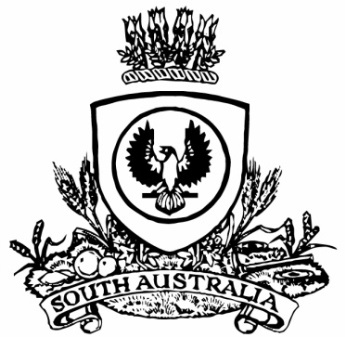 THE SOUTH AUSTRALIANGOVERNMENT GAZETTEPublished by AuthorityAdelaide, Thursday, 18 May 2023ContentsGovernor’s InstrumentsAppointments	976Regulations—Fines Enforcement and Debt Recovery (Prescribed 
Amounts) Amendment Regulations 2023—
No. 34 of 2023	977Road Traffic (Miscellaneous) (Expiation Fees) 
Amendment Regulations 2023—No. 35 of 2023	979Motor Vehicles (Expiation Fees) Amendment 
Regulations 2023—No. 36 of 2023	1002Heavy Vehicle National Law (South Australia) 
(Expiation Fees) Amendment Regulations 2023—
No. 37 of 2023	1007Environment Protection (Fees) Amendment 
Regulations 2023—No. 38 of 2023	1017Harbors and Navigation (Fees) Amendment 
Regulations 2023—No. 39 of 2023	1021Motor Vehicles (Fees) Amendment 
Regulations 2023—No. 40 of 2023	1027Road Traffic (Miscellaneous) (Fees) Amendment Regulations 2023—No. 41 of 2023	1039Motor Vehicles (National Heavy Vehicles Registration 
Fees) Amendment Regulations 2023—No. 42 of 2023	1041Expiation of Offences (Fees) Amendment 
Regulations 2023—No. 43 of 2023	1045Victims of Crime (Fund and Levy) Amendment Regulations 2023—No. 44 of 2023	1046Mining (Rental Fees) Amendment Regulations 2023—
No. 45 of 2023	1047Private Parking Areas (Expiation Fees) Amendment Regulations 2023—No. 46 of 2023	1049State Government InstrumentsAssociations Incorporation Act 1985	1051Environment Protection Act 1993	1051Geographical Names Act 1991	1052Housing Improvement Act 2016	1054Justices of the Peace Act 2005	1054Land Acquisition Act 1969	1054Landscape South Australia Act 2019	1060Major Events Act 2013	1061Petroleum and Geothermal Energy Act 2000	1063Roads (Opening and Closing) Act 1991	1064Service SA Price List	1064Local Government InstrumentsCity of Adelaide	1066City of Onkaparinga	1066City of Victor Harbor	1066District Council of Ceduna	1067District Council of Elliston	1067District Council of Franklin Harbour	1067Mount Barker District Council	1067Public NoticesTrustee Act 1936	1068Governor’s Instruments AppointmentsAdelaide, 18 May 2023The Attorney-General advises that the Governor’s Deputy has received the resignation of Judge Heffernan from the Office of Judge of the District Court, Licensing Court and Environment, Resources and Development Court, effective from 17 May 2023.Hon Kyam Maher MLCAttorney-GeneralRegulationsSouth AustraliaFines Enforcement and Debt Recovery (Prescribed Amounts) Amendment Regulations 2023under the Fines Enforcement and Debt Recovery Act 2017ContentsPart 1—Preliminary1	Short title2	CommencementPart 2—Amendment of Fines Enforcement and Debt Recovery Regulations 20183	Amendment of regulation 6—Amounts unpaid or unrecovered for more than certain period (section 14 of Act)4	Amendment of regulation 19—Amounts unpaid or unrecovered for more than certain period (section 26 of Act)Part 1—Preliminary1—Short titleThese regulations may be cited as the Fines Enforcement and Debt Recovery (Prescribed Amounts) Amendment Regulations 2023.2—CommencementThese regulations come into operation on 1 July 2023.Part 2—Amendment of Fines Enforcement and Debt Recovery Regulations 20183—Amendment of regulation 6—Amounts unpaid or unrecovered for more than certain period (section 14 of Act)	(1)	Regulation 6(1)—delete "$112" and substitute:$117	(2)	Regulation 6(2)—delete "$205" and substitute:$2154—Amendment of regulation 19—Amounts unpaid or unrecovered for more than certain period (section 26 of Act)	(1)	Regulation 19(1)—delete "$112" and substitute:$117	(2)	Regulation 19(2)—delete "$205" and substitute:$215Editorial note—As required by section 10AA(2) of the Legislative Instruments Act 1978, the Minister has certified that, in the Minister's opinion, it is necessary or appropriate that these regulations come into operation as set out in these regulations.Made by the Governor’s Deputywith the advice and consent of the Executive Councilon 18 May 2023No 34 of 2023South AustraliaRoad Traffic (Miscellaneous) (Expiation Fees) Amendment Regulations 2023under the Road Traffic Act 1961ContentsPart 1—Preliminary1	Short title2	CommencementPart 2—Amendment of Road Traffic (Miscellaneous) Regulations 20143	Substitution of Schedule 4Schedule 4—Expiation of offencesPart 1—Preliminary1	Expiation of alleged offences2	Photographic detection devices3	Expiation fee for certain offences at average speed camera locations4	Expiation fee for certain Road Rules contraventions within 100 metres of Safe-T-Cam photographic detection device5	Lesser expiation fee if motor vehicle not involved6	Prescribed roads—offences against section 45A of Act involving road trainsPart 2—Offences against the Road Traffic Act 1961Part 3—Offences against the Australian Road RulesPart 4—Offences against the Road Traffic (Miscellaneous) Regulations 2014Part 5—Offences against the Road Traffic (Road Rules—Ancillary and Miscellaneous Provisions) Regulations 2014Part 1—Preliminary1—Short titleThese regulations may be cited as the Road Traffic (Miscellaneous) (Expiation Fees) Amendment Regulations 2023.2—CommencementThese regulations come into operation on 1 July 2023.Part 2—Amendment of Road Traffic (Miscellaneous) Regulations 20143—Substitution of Schedule 4Schedule 4—delete the Schedule and substitute:Schedule 4—Expiation of offencesPart 1—Preliminary1—Expiation of alleged offences	(1)	The expiation fees set out in this Schedule are fixed for alleged offences against the Act or the rules or regulations specified in this Schedule.	(2)	Text set out in italic type under a heading in this Schedule commencing with the words "Description of offence" is a description for convenience purposes only and is not to be taken to define the offence for which a particular amount is fixed as the expiation fee.2—Photographic detection devicesThe expiation fee for an alleged offence against section 79B(2) of the Act constituted of being the owner of a vehicle that appears from evidence obtained through the operation of a photographic detection device to have been involved in the commission of an expiable offence is the same as the expiation fee payable for that expiable offence.3—Expiation fee for certain offences at average speed camera locationsDespite any other provision of this Schedule, the expiation fee for—	(a)	an alleged offence constituted of a contravention of or failure to comply with—	(i)	rule 132(2) of the Australian Road Rules (Keeping to the left of the centre of a road or the dividing line); or	(ii)	rule 150(1) of the Australian Road Rules (Driving on or across a continuous white edge line); or	(b)	an alleged offence against section 164A(1) of the Road Traffic Act 1961 constituted of a contravention of or failure to comply with section 110 of the Act (Driving on sealed surface),is $1 072 if the contravention or failure to comply takes place within 100 metres of a stub line at an average speed camera location.4—Expiation fee for certain Road Rules contraventions within 100 metres of Safe-T-Cam photographic detection deviceDespite any other provision of this Schedule, the expiation fee for an alleged offence constituted of contravention by the driver of a heavy vehicle of any of the following provisions of the Australian Road Rules is $657 if the contravention takes place within 100 metres of a Safe-T-Cam photographic detection device:	(a)	rule 95(1) (Emergency stopping lane only signs);	(b)	rule 126 (Keeping a safe distance behind vehicles);	(c)	rule 127(1) (Keeping a minimum distance between long vehicles);	(d)	rule 132(2) (Keeping to the left of the centre of a road or the dividing line);	(e)	rule 146(1) (Driving within a single marked lane or line of traffic);	(f)	rule 147 (Moving from one marked lane to another marked lane across a continuous line separating the lanes);	(g)	rule 150(1) (Driving on or across a continuous white edge line);	(h)	rule 215(1) (Using lights when driving at night or in hazardous weather conditions).5—Lesser expiation fee if motor vehicle not involved	(1)	Despite the fees fixed in the tables in this Schedule, the expiation fee is $66 for an alleged offence (other than an offence referred to in subclause (2)) constituted of—	(a)	driving, towing, stopping or parking a vehicle other than a motor vehicle; or	(b)	travelling in or on a wheeled recreational device or wheeled toy.	(2)	Subclause (1) does not apply in the case of—	(a)	an offence constituted of failing to comply with the lawful directions of a person; or	(b)	an offence constituted of driving, towing, stopping, parking or travelling in or on, an electric personal transporter; or	(c)	an offence against section 164A(1) of the Act comprising a contravention of or failure to comply with section 99B(1), 162C(1), 162C(2) or 162C(2a) of the Act; or	(d)	an offence against rule 240(1), 240(2), 241(1), 244(2), 244B, 244C, 254(2), 256(1), 256(2) or 256(3) of the Australian Road Rules.6—Prescribed roads—offences against section 45A of Act involving road trains	(1)	For the purposes of determining the expiation fee for an offence against section 45A of the Act, a road train is driven on a prescribed road if it is driven on a length of road with a prescribed speed limit (road trains) of 90 kilometres per hour or more.	(2)	In this clause—prescribed speed limit (road trains) means a prescribed speed limit (road trains) imposed under regulation 8(4) of the Road Traffic (Road Rules—Ancillary and Miscellaneous Provisions) Regulations 2014.Note—Different penalties apply in respect of road trains being driven on prescribed roads—see the item relating to offences against section 45A in Part 2 of this Schedule.Part 2—Offences against the Road Traffic Act 1961Part 3—Offences against the Australian Road RulesPart 4—Offences against the Road Traffic (Miscellaneous) Regulations 2014Part 5—Offences against the Road Traffic (Road Rules—Ancillary and Miscellaneous Provisions) Regulations 2014Editorial note—As required by section 10AA(2) of the Legislative Instruments Act 1978, the Minister has certified that, in the Minister's opinion, it is necessary or appropriate that these regulations come into operation as set out in these regulations.Made by the Governor’s Deputywith the advice and consent of the Executive Councilon 18 May 2023No 35 of 2023South AustraliaMotor Vehicles (Expiation Fees) Amendment Regulations 2023under the Motor Vehicles Act 1959ContentsPart 1—Preliminary1	Short title2	CommencementPart 2—Amendment of Motor Vehicles Regulations 20103	Substitution of Schedule 5Schedule 5—Expiation Fees1	Offences against Motor Vehicles Act 19592	Offences against these regulationsPart 1—Preliminary1—Short titleThese regulations may be cited as the Motor Vehicles (Expiation Fees) Amendment Regulations 2023.2—CommencementThese regulations come into operation on 1 July 2023.Part 2—Amendment of Motor Vehicles Regulations 20103—Substitution of Schedule 5Schedule 5—delete the Schedule and substitute:Schedule 5—Expiation Fees1—Offences against Motor Vehicles Act 19592—Offences against these regulationsEditorial note—As required by section 10AA(2) of the Legislative Instruments Act 1978, the Minister has certified that, in the Minister's opinion, it is necessary or appropriate that these regulations come into operation as set out in these regulations.Made by the Governor’s Deputywith the advice and consent of the Executive Councilon 18 May 2023No 36 of 2023South AustraliaHeavy Vehicle National Law (South Australia) (Expiation Fees) Amendment Regulations 2023under the Heavy Vehicle National Law (South Australia) Act 2013ContentsPart 1—Preliminary1	Short title2	CommencementPart 2—Amendment of Heavy Vehicle National Law (South Australia) (Expiation Fees) Regulations 20133	Substitution of Schedule 1Schedule 1—Offences, prescribed offences and expiation feesPart 1—Offences against the local application provisions of the ActPart 2—Prescribed offences against the Heavy Vehicle National Law (South Australia)Division 1—Prescribed offences for purposes of section 591 of the LawDivision 2—Prescribed offences peculiar to South AustraliaPart 3—Prescribed offences against the Heavy Vehicle (Mass, Dimension and Loading) National Regulation (South Australia)Part 4—Prescribed offences against the Heavy Vehicle (Fatigue Management) National Regulation (South Australia)Part 1—Preliminary1—Short titleThese regulations may be cited as the Heavy Vehicle National Law (South Australia) (Expiation Fees) Amendment Regulations 2023.2—CommencementThese regulations come into operation on 1 July 2023.Part 2—Amendment of Heavy Vehicle National Law (South Australia) (Expiation Fees) Regulations 20133—Substitution of Schedule 1Schedule 1—delete the Schedule and substitute:Schedule 1—Offences, prescribed offences and expiation feesPart 1—Offences against the local application provisions of the ActPart 2—Prescribed offences against the Heavy Vehicle National Law (South Australia)Division 1—Prescribed offences for purposes of section 591 of the LawDivision 2—Prescribed offences peculiar to South AustraliaPart 3—Prescribed offences against the Heavy Vehicle (Mass, Dimension and Loading) National Regulation (South Australia)Part 4—Prescribed offences against the Heavy Vehicle (Fatigue Management) National Regulation (South Australia)Editorial note—As required by section 10AA(2) of the Legislative Instruments Act 1978, the Minister has certified that, in the Minister's opinion, it is necessary or appropriate that these regulations come into operation as set out in these regulations.Made by the Governor’s Deputywith the advice and consent of the Executive Councilon 18 May 2023No 37 of 2023South AustraliaEnvironment Protection (Fees) Amendment Regulations 2023under the Environment Protection Act 1993ContentsPart 1—Preliminary1	Short title2	CommencementPart 2—Amendment of Environment Protection Regulations 20093	Amendment of Schedule 4—Fees and levyPart 1—Preliminary1—Short titleThese regulations may be cited as the Environment Protection (Fees) Amendment Regulations 2023.2—CommencementThese regulations come into operation on 1 July 2023.Part 2—Amendment of Environment Protection Regulations 20093—Amendment of Schedule 4—Fees and levy	(1)	Schedule 4, Part 1—delete the Part and substitute:Part 1—Fees1—Fee unitIn these regulations (except Part 2 of this Schedule), the monetary value of a fee unit is—	(a)	for the purposes of the annual authorisation fee for a licence (including a projected annual authorisation fee under regulation 27(4) and (5))—	(i)	for the flat fee component—$77.50;	(ii)	for the environment management component—$866.00;	(iii)	for the pollutant load-based component—$7.65;	(iv)	for the water reuse component—$19.20;	(b)	for all other purposes—$23.80.2—Miscellaneous fees	(2)	Schedule 4, Part 2, clause 3(1)—delete subclause (1) and substitute:	(1)	Pursuant to section 113 of the Act (but subject to Part 6 of these regulations and this clause), the prescribed levy payable by the holder of a licence to conduct a waste disposal depot in respect of waste received at the depot is—Editorial note—As required by section 10AA(2) of the Legislative Instruments Act 1978, the Minister has certified that, in the Minister's opinion, it is necessary or appropriate that these regulations come into operation as set out in these regulations.Made by the Governor’s Deputywith the advice and consent of the Executive Councilon 18 May 2023No 38 of 2023South AustraliaHarbors and Navigation (Fees) Amendment Regulations 2023under the Harbors and Navigation Act 1993ContentsPart 1—Preliminary1	Short title2	CommencementPart 2—Amendment of Harbors and Navigation Regulations 20093	Amendment of Schedule 14—Fees and levies4	Facilities levy5	FeesPart 3—Transitional provision4	Transitional provisionPart 1—Preliminary1—Short titleThese regulations may be cited as the Harbors and Navigation (Fees) Amendment Regulations 2023.2—CommencementThese regulations come into operation on the day on which they are made.Part 2—Amendment of Harbors and Navigation Regulations 20093—Amendment of Schedule 14—Fees and leviesSchedule 14, clauses 4 and 5—delete clauses 4 and 5 and substitute:4—Facilities levy	(1)	The amount of a facilities levy set out in this clause is the amount payable if registration of the vessel is for a 12 month period.	(2)	If a vessel is registered for a period other than 12 months, a pro rata adjustment is to be made to the amount of the facilities levy set out in this clause by applying the proportion that the number of months in the period of registration bears to 12 months and then rounding the amount up to the nearest dollar.5—FeesPart 3—Transitional provision4—Transitional provision	(1)	The fees prescribed in respect of an application for registration (and any facilities levy payable on the registration) by Schedule 14 of the Harbors and Navigation Regulations 2009, as amended by these regulations, apply where the relevant registration is to take effect on or after 1 July 2023.	(2)	All other fees prescribed by Schedule 14 of the Harbors and Navigation Regulations 2009, as amended by these regulations, apply from 1 July 2023.	(3)	Despite regulation 3 of these regulations—	(a)	the fees prescribed in respect of an application for registration (and any facilities levy payable on the registration) by Schedule 14 of the Harbors and Navigation Regulations 2009, as in force immediately before the commencement of these regulations, continue to apply where the relevant registration is to take effect before 1 July 2023; and	(b)	all other fees prescribed by Schedule 14 of the Harbors and Navigation Regulations 2009, as in force immediately before the commencement of these regulations, continue to apply until 1 July 2023.Editorial note—As required by section 10AA(2) of the Legislative Instruments Act 1978, the Minister has certified that, in the Minister's opinion, it is necessary or appropriate that these regulations come into operation as set out in these regulations.Made by the Governor’s Deputywith the advice and consent of the Executive Councilon 18 May 2023No 39 of 2023South AustraliaMotor Vehicles (Fees) Amendment Regulations 2023under the Motor Vehicles Act 1959ContentsPart 1—Preliminary1	Short title2	CommencementPart 2—Amendment of Motor Vehicles Regulations 20103	Substitution of Schedule 1Schedule 1—FeesPart 3—Transitional provision4	Transitional provisionPart 1—Preliminary1—Short titleThese regulations may be cited as the Motor Vehicles (Fees) Amendment Regulations 2023.2—CommencementThese regulations come into operation on the day on which they are made.Part 2—Amendment of Motor Vehicles Regulations 20103—Substitution of Schedule 1Schedule 1—delete the Schedule and substitute:Schedule 1—FeesPart 3—Transitional provision4—Transitional provision	(1)	The fees prescribed in respect of the issue or renewal of—	(a)	the registration of a motor vehicle; or	(b)	a learner's permit, driver's licence or motor driving instructor's licence,by Schedule 1 of the Motor Vehicles Regulations 2010, as substituted by these regulations, apply where the issue or renewal is to take effect on or after 1 July 2023.(2)	All other fees prescribed by Schedule 1 of the Motor Vehicles Regulations 2010, as substituted by these regulations, apply from 1 July 2023.	(3)	Despite regulation 3 of these regulations—	(a)	the fees prescribed in respect of the issue or renewal of—	(i)	the registration of a motor vehicle; or	(ii)	a learner's permit, driver's licence or motor driving instructor's licence,by Schedule 1 of the Motor Vehicles Regulations 2010, as in force immediately before the commencement of these regulations, continue to apply where the issue or renewal is to take effect before 1 July 2023; and(b)	all other fees prescribed by Schedule 1 of the Motor Vehicles Regulations 2010, as in force immediately before the commencement of these regulations, continue to apply until 1 July 2023.Editorial note—As required by section 10AA(2) of the Legislative Instruments Act 1978, the Minister has certified that, in the Minister's opinion, it is necessary or appropriate that these regulations come into operation as set out in these regulations.Made by the Governor’s Deputywith the advice and consent of the Executive Councilon 18 May 2023No 40 of 2023South AustraliaRoad Traffic (Miscellaneous) (Fees) Amendment Regulations 2023under the Road Traffic Act 1961ContentsPart 1—Preliminary1	Short title2	CommencementPart 2—Amendment of Road Traffic (Miscellaneous) Regulations 20143	Amendment of Schedule 3—FeesPart 1—Preliminary1—Short titleThese regulations may be cited as the Road Traffic (Miscellaneous) (Fees) Amendment Regulations 2023.2—CommencementThese regulations come into operation on 1 July 2023.Part 2—Amendment of Road Traffic (Miscellaneous) Regulations 20143—Amendment of Schedule 3—Fees	(1)	Schedule 3, clause 1(2), table—delete the table and substitute:	(2)	Schedule 3, clause 1(3)—delete "27" and substitute:28	(3)	Schedule 3, clause 1(4)—delete "63" and substitute:66	(4)	Schedule 3, clause 2(2)(a)—delete "90" and substitute:94	(5)	Schedule 3, clause 2(2)(b)(i)—delete "58" and substitute:61	(6)	Schedule 3, clause 2(2)(b)(ii)—delete "300" and substitute:314Editorial note—As required by section 10AA(2) of the Legislative Instruments Act 1978, the Minister has certified that, in the Minister's opinion, it is necessary or appropriate that these regulations come into operation as set out in these regulations.Made by the Governor’s Deputywith the advice and consent of the Executive Councilon 18 May 2023No 41 of 2023South AustraliaMotor Vehicles (National Heavy Vehicles Registration Fees) Amendment Regulations 2023under the Motor Vehicles Act 1959ContentsPart 1—Preliminary1	Short title2	CommencementPart 2—Amendment of Motor Vehicles (National Heavy Vehicles Registration Fees) Regulations 20083	Amendment of regulation 7—Registration fees for 2022/2023 financial yearPart 3—Transitional provision4	Transitional provisionPart 1—Preliminary1—Short titleThese regulations may be cited as the Motor Vehicles (National Heavy Vehicles Registration Fees) Amendment Regulations 2023.2—CommencementThese regulations come into operation on the day on which they are made.Part 2—Amendment of Motor Vehicles (National Heavy Vehicles Registration Fees) Regulations 20083—Amendment of regulation 7—Registration fees for 2022/2023 financial year	(1)	Regulation 7, heading—delete "2022/2023" and substitute:2023/2024	(2)	Regulation 7(1)—delete "2022" and substitute:2023	(3)	Regulation 7, Tables 1 and 2—delete Tables 1 and 2 and substitute:Table 1—Registration fees (road use component)Table 2—Registration fees (regulatory component)Part 3—Transitional provision4—Transitional provision	(1)	The fees prescribed in respect of the issue or renewal of the registration of a motor vehicle by the Motor Vehicles (National Heavy Vehicles Registration Fees) Regulations 2008, as amended by these regulations, apply where the issue or renewal is to take effect on or after 1 July 2023.	(2)	Despite regulation 3 of these regulations, the fees prescribed in respect of the issue or renewal of the registration of a motor vehicle by the Motor Vehicles (National Heavy Vehicles Registration Fees) Regulations 2008, as in force immediately before the commencement of these regulations, continue to apply where the issue or renewal is to take effect before 1 July 2023.Editorial note—As required by section 10AA(2) of the Legislative Instruments Act 1978, the Minister has certified that, in the Minister's opinion, it is necessary or appropriate that these regulations come into operation as set out in these regulations.Made by the Governor’s Deputywith the advice and consent of the Executive Councilon 18 May 2023No 42 of 2023South AustraliaExpiation of Offences (Fees) Amendment Regulations 2023under the Expiation of Offences Act 1996ContentsPart 1—Preliminary1	Short title2	CommencementPart 2—Amendment of Expiation of Offences Regulations 20113	Amendment of regulation 5—Reminder notices4	Amendment of regulation 6—Expiation enforcement warning noticesPart 1—Preliminary1—Short titleThese regulations may be cited as the Expiation of Offences (Fees) Amendment Regulations 2023.2—CommencementThese regulations come into operation on 1 July 2023.Part 2—Amendment of Expiation of Offences Regulations 20113—Amendment of regulation 5—Reminder noticesRegulation 5(a)—delete "$68.00" and substitute:$71.004—Amendment of regulation 6—Expiation enforcement warning noticesRegulation 6(a)—delete "$61.00" and substitute:$64.00Editorial note—As required by section 10AA(2) of the Legislative Instruments Act 1978, the Minister has certified that, in the Minister's opinion, it is necessary or appropriate that these regulations come into operation as set out in these regulations.Made by the Governor’s Deputywith the advice and consent of the Executive Councilon 18 May 2023No 43 of 2023South AustraliaVictims of Crime (Fund and Levy) Amendment Regulations 2023under the Victims of Crime Act 2001ContentsPart 1—Preliminary1	Short title2	CommencementPart 2—Amendment of Victims of Crime (Fund and Levy) Regulations 20183	Amendment of Schedule 1—Victims of crime levyPart 1—Preliminary1—Short titleThese regulations may be cited as the Victims of Crime (Fund and Levy) Amendment Regulations 2023.2—CommencementThese regulations come into operation on 1 July 2023.Part 2—Amendment of Victims of Crime (Fund and Levy) Regulations 20183—Amendment of Schedule 1—Victims of crime levy	(1)	Schedule 1, clause 1(a)(i)—delete "$94" and substitute:$99	(2)	Schedule 1, clause 1(a)(ii)—delete "$250" and substitute:$262	(3)	Schedule 1, clause 1(b)—delete "$405" and substitute:$424Editorial note—As required by section 10AA(2) of the Legislative Instruments Act 1978, the Minister has certified that, in the Minister's opinion, it is necessary or appropriate that these regulations come into operation as set out in these regulations.Made by the Governor’s Deputywith the advice and consent of the Executive Councilon 18 May 2023No 44 of 2023South AustraliaMining (Rental Fees) Amendment Regulations 2023under the Mining Act 1971ContentsPart 1—Preliminary1	Short title2	CommencementPart 2—Amendment of Mining Regulations 20203	Substitution of Schedule 2Schedule 2—RentalPart 1—Preliminary1—Short titleThese regulations may be cited as the Mining (Rental Fees) Amendment Regulations 2023.2—CommencementThese regulations come into operation on 1 July 2023.Part 2—Amendment of Mining Regulations 20203—Substitution of Schedule 2Schedule 2—delete the Schedule and substitute:Schedule 2—RentalEditorial note—As required by section 10AA(2) of the Legislative Instruments Act 1978, the Minister has certified that, in the Minister's opinion, it is necessary or appropriate that these regulations come into operation as set out in these regulations.Made by the Governor’s Deputywith the advice and consent of the Executive Councilon 18 May 2023No 45 of 2023South AustraliaPrivate Parking Areas (Expiation Fees) Amendment Regulations 2023under the Private Parking Areas Act 1986ContentsPart 1—Preliminary1	Short title2	CommencementPart 2—Amendment of Private Parking Areas Regulations 20143	Amendment of regulation 7—Purpose other than parking4	Amendment of regulation 8—Damage to signs etc5	Amendment of regulation 10—Owner and driver guilty of offence6	Amendment of regulation 11—Further offence each hour7	Amendment of regulation 15—Expiation of offences against ActPart 1—Preliminary1—Short titleThese regulations may be cited as the Private Parking Areas (Expiation Fees) Amendment Regulations 2023.2—CommencementThese regulations come into operation on 1 July 2023.Part 2—Amendment of Private Parking Areas Regulations 20143—Amendment of regulation 7—Purpose other than parkingRegulation 7, expiation fee—delete "$57" and substitute:$604—Amendment of regulation 8—Damage to signs etcRegulation 8, expiation fee—delete "$105" and substitute:$1105—Amendment of regulation 10—Owner and driver guilty of offenceRegulation 10, expiation fee—delete paragraphs (a) to (d) (inclusive) of the expiation fee and substitute:	(a)	for an alleged contravention of regulation 4(1)(a)—$59;	(b)	for an alleged contravention of regulation 4(1)(b)—$72;	(c)	for an alleged contravention of regulation 5—$93;	(d)	for an alleged contravention of regulation 6—$91.6—Amendment of regulation 11—Further offence each hourRegulation 11, expiation fee—delete "$56" and substitute:$597—Amendment of regulation 15—Expiation of offences against ActRegulation 15, table—delete the table and substitute:Editorial note—As required by section 10AA(2) of the Legislative Instruments Act 1978, the Minister has certified that, in the Minister's opinion, it is necessary or appropriate that these regulations come into operation as set out in these regulations.Made by the Governor’s Deputywith the advice and consent of the Executive Councilon 18 May 2023No 46 of 2023State Government InstrumentsAssociations Incorporation Act 1985Order Pursuant to Section 42(2)Dissolution of AssociationWHEREAS the CORPORATE AFFAIRS COMMISSION (the Commission) pursuant to section 42(1) of the Associations Incorporation Act 1985 (the Act) is of the opinion that the undertaking or operations of SALISBURY HOUSING CO-OPERATIVE INCORPORATED (the Association) being an incorporated association under the Act are being carried on, or would more appropriately be carried on by a Company Limited by Guarantee incorporated under the Corporations Act 2001 (Cth) AND WHEREAS the Commission was on 26 APRIL 2023 requested by the Association to transfer its undertaking to UNITINGSA HOUSING LIMITED (Australian Company Number  627 622 020), the Commission pursuant to section 42(2) of the Act DOES HEREBY ORDER that on 18 MAY 2023, the Association will be dissolved, the property of the Association becomes the property of UNITINGSA HOUSING LIMITED and the rights and liabilities of the Association become the rights and liabilities of UNITINGSA HOUSING LIMITED. Given under the seal of the Commission at Adelaide this 16th day of MAY 2023Melissa MatthewsA delegate of the Corporate Affairs CommissionEnvironment Protection Act 1993Environment Protection (Water Quality) Policy 2015Pursuant to Section 28(3)(b) of the Environment Protection Act 1993 (EP Act), the Environment Protection Authority intends to prepare a new draft environment protection policy to replace the Environment Protection (Water Quality) Policy 2015. The Environment Protection (Water Quality) Policy 2015 will be reviewed to determine amendments necessary to incorporate current scientific and cultural understandings. The first stage of the review will be the release of a discussion paper for public consultation later this year. Feedback received will inform the preparation of a new draft environment protection policy, which will be subject to consultation pursuant to section 28 of the EP Act. Further notices providing a draft amendment, detailed explanatory information and the details of public consultation sessions will be published at a later date.Dated: 9 May 2023Jon Gorvett Chief ExecutiveEnvironment Protection AuthorityEnvironment Protection Act 1993South AustraliaEnvironment Protection (Air Quality) Policy Amendment Notice 2023under section 32 of the Environment Protection Act 1993Part 1—Preliminary1—Short titleThis notice may be cited as the Environment Protection (Air Quality) Policy Amendment Notice 2023.2—CommencementThe amendment of the environment protection policy effected by this notice comes into operation on the day on which this notice is published in the Gazette.3—Amendment provisionsIn this notice, a provision under a heading referring to the amendment of a specified environment protection policy under the Environment Protection Act 1993 amends the environment protection policy so specified.Part 2—Amendment of Environment Protection (Air Quality) Policy 20164—Amendment of clause 18—Matters relating to Part 6 of ActClause 18(1)(d)—delete paragraph (d) and substitute:	(d)	evaluation distances—whether the assessment requirements set out in the document entitled Evaluation distances for effective air quality and noise management prepared by the Authority, as in force from time to time, give rise to requirements for separation distances between the activity and other premises;Made by the Minister for Climate, Environment and WaterOn 8 May 2023GEOGRAPHICAL NAMES ACT 1991Notice of Intention to Alter the Boundaries of a Place and Assign a Name to a PlaceNOTICE is hereby given that, pursuant to section 11B(2)(d) of the Geographical Names Act 1991, I, the Honourable Nick Champion MP, Minister for Planning, Minister of the Crown to whom the administration of the Geographical Names Act 1991 is committed, seeks public comment on a proposal to:Alter the suburb boundary to exclude from the suburb of SEACLIFF, MARINO and SEACLIFF PARK that area marked (A) shown highlighted in green, as shown on the location map.Assign the name SEACLIFF HEIGHTS to that area marked (A).A copy of the location map for this naming proposal can be viewed at:•	the Office of the Surveyor-General, 83 Pirie Street, Adelaide•	www.sa.gov.au/placenameproposalsSubmissions in writing regarding this proposal may be lodged with the Surveyor-General, GPO Box 1815, Adelaide SA 5001, or DTI.PlaceNames@sa.gov.au within one month of the publication of this notice.Dated: 26 April 2023Hon Nick Champion MPMinister For PlanningRef: 2022/04690/01Map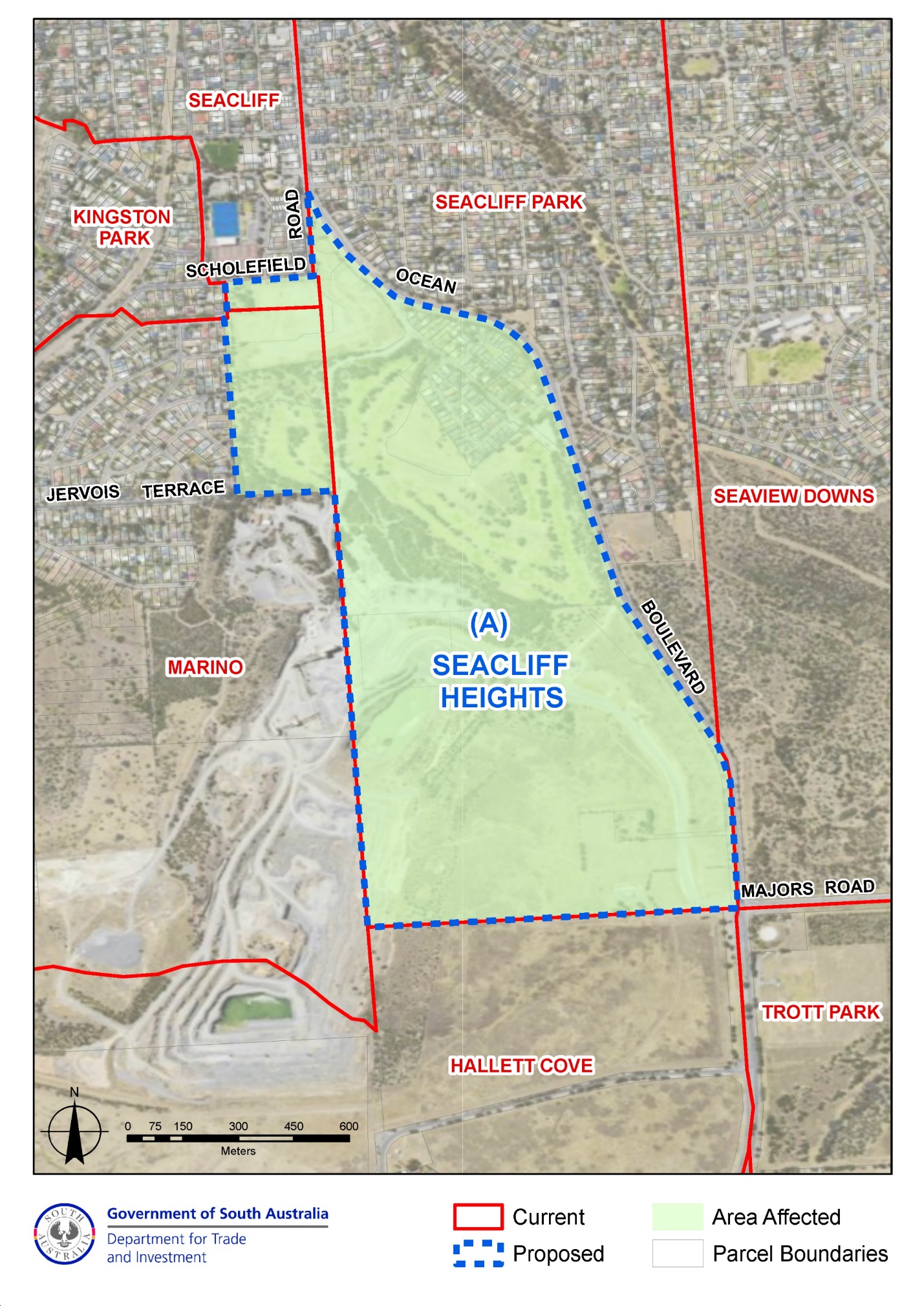 Housing Improvement Act 2016Rent Control RevocationsWhereas the Minister for Human Services Delegate is satisfied that each of the houses described hereunder has ceased to be unsafe or unsuitable for human habitation for the purposes of the Housing Improvement Act 2016, notice is hereby given that, in exercise of the powers conferred by the said Act, the Minister for Human Services Delegate does hereby revoke the said Rent Control in respect of each property.Dated: 18 May 2023Craig ThompsonHousing Regulator and RegistrarHousing Safety Authority, SAHA(Delegate of Minister for Human Services)Justices of the Peace Act 2005Section 4Notice of Appointment of Justices of the Peace for South Australia 
by the Commissioner for Consumer AffairsI, Dini Soulio, Commissioner for Consumer Affairs, delegate of the Attorney-General, pursuant to Section 4 of the Justices of the Peace Act 2005, do hereby appoint the people listed as Justices of the Peace for South Australia as set out below:For a period of ten years for a term commencing on 23 May 2023 and expiring on 22 May 2033:Karen Leanne WHITEHORNDimitrios TSAGOURISPeter John STAINERDean Arthur SHEPLEYPaul Arthur SCHILLERAnthony Peter ROBJOHNSJohn Edward PATTISONTerrence Edward NICHOLASBevan John MCFARLANEMalcolm John LOBBANDenise Faye LARCOMBEBryan Kilsby HUNTHoward Wilton HUMBYAlun William HUGHESJohn Tibor GYEPESTrevor Edwin EVANSAnthony Warren DOUDLEMerilyn Joy DIGNUMMelissa Renee COCKINGTerrence BYWATERSAntonio Pellegrino BRUNOKevin Hartley BRETAGKevin Wayne BAWDENDated: 12 May 2023Dini SoulioCommissioner for Consumer AffairsDelegate of the Attorney-GeneralLand Acquisition Act 1969ErratumRecitalBy Notice of Acquisition (reference DIT: 2022/05149/01) published in The South Australian Government Gazette of 9 March 2023 at page 511 to 512 (“Notice”), the Commissioner of Highways:Acquired an estate in fee simple in that piece of land being portion of the Allotment comprising Pieces 60 and 61 in Filed Plan No 121670 comprised in Certificate of Title Volume 6227 Folio 801, and being the whole of the land identified as Allotment 22 in D131562 lodged in the Lands Titles Office, subject to easement(s) over the land marked ‘A’ on D121670 for water supply purposes to South Australian Water Corporation (TG 10143003)The Notice was incorrect in the following respects:The land identified as Allotment comprising Pieces 60 and 61 in Filed Plan No 121670 should read as Allotment comprising Pieces 60 and 61 in Deposited Plan No 121670ErratumThe Notice is to be read as if the land being acquired was defined as follows: Seventhly, comprising an encumbered estate in fee simple in portion of the Allotment comprising Pieces 60 and 61 in Deposited Plan No 121670 comprised in Certificate of Title Volume 6227 Folio 801, and being the whole of the land identified as Allotment 22 in D131562 lodged in the Lands Titles Office, subject to easement(s) over the land marked ‘A’ on D121670 for water supply purposes to South Australian Water Corporation (TG 10143003)In all other respects the Notice remains unchanged.Dated: 12 May 2023The Common Seal of the COMMISSIONER OF HIGHWAYS was hereto affixed by authority of the Commissioner in the presence of:Rocco CarusoManager, Property Acquisition (Authorised Officer)Department for Infrastructure and TransportDIT 2022/05149/01Land Acquisition Act 1969Section 16Form 5—Notice of Acquisition1.	Notice of acquisitionThe Commissioner of Highways (the Authority), of 83 Pirie Street, Adelaide SA 5000, acquires the following interests in the following land:Comprising an unencumbered estate in fee simple in that piece of land being portion of Sections 54 and 74 in Hundred of Goyder in the Area named Beaufort, comprised in Certificate of Title Volume 6174 Folio 383, and being the whole of the land identified as Allotments 5 and 6 in D131715, expressly excluding the free and unrestricted right(s) of way over the land marked “C” appurtenant only to Section 74 (TG 10206738).This notice is given under section 16 of the Land Acquisition Act 1969.2.	CompensationA person who has or had an interest consisting of native title or an alienable interest in the land that is divested or diminished by the acquisition or the enjoyment of which is adversely affected by the acquisition who does not receive an offer of compensation from the Authority may apply to the Authority for compensation.2A.	Payment of professional costs relating to acquisition (section 26B)If you are the owner in fee simple of the land to which this notice relates, you may be entitled to a payment of up to $10 000 from the Authority for use towards the payment of professional costs in relation to the acquisition of the land. Professional costs include legal costs, valuation costs and any other costs prescribed by the Land Acquisition Regulations 2019.3.	InquiriesInquiries should be directed to:	Daniel TukGPO Box 1533Adelaide SA  5001Telephone: (08) 7133 2479Dated: 15 May 2023The Common Seal of the COMMISSIONER OF HIGHWAYS was hereto affixed by authority of the Commissioner in the presence of:Rocco CarusoManager, Property Acquisition (Authorised Officer)Department for Infrastructure and TransportDIT 2022/06948/01Land Acquisition Act 1969Section 16Form 5—Notice of Acquisition1.	Notice of acquisitionThe Commissioner of Highways (the Authority), of 83 Pirie Street, Adelaide SA 5000, acquires the following interests in the following land:Comprising an unencumbered estate in fee simple in that piece of land being the whole of Unit 1 in Strata Plan 6426 comprised in Certificate of Title Volume 5013 Folio 200.This notice is given under section 16 of the Land Acquisition Act 1969.2.	CompensationA person who has or had an interest consisting of native title or an alienable interest in the land that is divested or diminished by the acquisition or the enjoyment of which is adversely affected by the acquisition who does not receive an offer of compensation from the Authority may apply to the Authority for compensation.2A.	Payment of professional costs relating to acquisition (section 26B)If you are the owner in fee simple of the land to which this notice relates, you may be entitled to a payment of up to $10 000 from the Authority for use towards the payment of professional costs in relation to the acquisition of the land. Professional costs include legal costs, valuation costs and any other costs prescribed by the Land Acquisition Regulations 2019.3.	InquiriesInquiries should be directed to:	Petrula PettasGPO Box 1533Adelaide SA  5001Telephone: (08) 7133 2457Dated: 16 May 2023The Common Seal of the COMMISSIONER OF HIGHWAYS was hereto affixed by authority of the Commissioner in the presence of:Rocco CarusoManager, Property Acquisition (Authorised Officer)Department for Infrastructure and TransportDIT 2022/02994/01Land Acquisition Act 1969Section 16Form 5—Notice of Acquisition1.	Notice of acquisitionThe Commissioner of Highways (the Authority), of 83 Pirie Street, Adelaide SA 5000, acquires the following interests in the following land:Comprising an unencumbered estate in fee simple in that piece of land being the whole of Allotment 37 in Deposited Plan 3654 comprised in Certificate of Title Volume 5344 Folio 828.This notice is given under section 16 of the Land Acquisition Act 1969.2.	CompensationA person who has or had an interest consisting of native title or an alienable interest in the land that is divested or diminished by the acquisition or the enjoyment of which is adversely affected by the acquisition who does not receive an offer of compensation from the Authority may apply to the Authority for compensation.2A.	Payment of professional costs relating to acquisition (section 26B)If you are the owner in fee simple of the land to which this notice relates, you may be entitled to a payment of up to $10 000 from the Authority for use towards the payment of professional costs in relation to the acquisition of the land. Professional costs include legal costs, valuation costs and any other costs prescribed by the Land Acquisition Regulations 2019.3.	InquiriesInquiries should be directed to:	Rob GardnerGPO Box 1533Adelaide SA  5001Telephone: (08) 7133 2415Dated: 16 May 2023The Common Seal of the COMMISSIONER OF HIGHWAYS was hereto affixed by authority of the Commissioner in the presence of:Rocco CarusoManager, Property Acquisition (Authorised Officer)Department for Infrastructure and TransportDIT 2022/08347/01Land Acquisition Act 1969Section 16Form 5—Notice of Acquisition1.	Notice of acquisitionThe Commissioner of Highways (the Authority), of 83 Pirie Street, Adelaide SA 5000, acquires the following interests in the following land:Comprising an unencumbered estate in fee simple in that piece of land being the whole of Allotment 1 in Filed Plan 7056 comprised in Certificate of Title Volume 5797 Folio 425.This notice is given under section 16 of the Land Acquisition Act 1969.2.	CompensationA person who has or had an interest consisting of native title or an alienable interest in the land that is divested or diminished by the acquisition or the enjoyment of which is adversely affected by the acquisition who does not receive an offer of compensation from the Authority may apply to the Authority for compensation.2A.	Payment of professional costs relating to acquisition (section 26B)If you are the owner in fee simple of the land to which this notice relates, you may be entitled to a payment of up to $10 000 from the Authority for use towards the payment of professional costs in relation to the acquisition of the land. Professional costs include legal costs, valuation costs and any other costs prescribed by the Land Acquisition Regulations 2019.3.	InquiriesInquiries should be directed to:	Rob GardnerGPO Box 1533Adelaide SA  5001Telephone: (08) 7133 2415Dated: 16 May 2023The Common Seal of the COMMISSIONER OF HIGHWAYS was hereto affixed by authority of the Commissioner in the presence of:Rocco CarusoManager, Property Acquisition (Authorised Officer)Department for Infrastructure and TransportDIT 2022/02760/01Land Acquisition Act 1969Section 16Form 5—Notice of Acquisition1.	Notice of acquisitionThe Commissioner of Highways (the Authority), of 83 Pirie Street, Adelaide SA 5000, acquires the following interests in the following land:Comprising an unencumbered estate in fee simple in that piece of land being the whole of Allotment 4 in Filed Plan 6848 comprised in Certificate of Title Volume 6131 Folio 967.This notice is given under section 16 of the Land Acquisition Act 1969.2.	CompensationA person who has or had an interest consisting of native title or an alienable interest in the land that is divested or diminished by the acquisition or the enjoyment of which is adversely affected by the acquisition who does not receive an offer of compensation from the Authority may apply to the Authority for compensation.2A.	Payment of professional costs relating to acquisition (section 26B)If you are the owner in fee simple of the land to which this notice relates, you may be entitled to a payment of up to $10 000 from the Authority for use towards the payment of professional costs in relation to the acquisition of the land. Professional costs include legal costs, valuation costs and any other costs prescribed by the Land Acquisition Regulations 2019.3.	InquiriesInquiries should be directed to:	Rob GardnerGPO Box 1533Adelaide SA  5001Telephone: (08) 7133 2415Dated: 16 May 2023The Common Seal of the COMMISSIONER OF HIGHWAYS was hereto affixed by authority of the Commissioner in the presence of:Rocco CarusoManager, Property Acquisition (Authorised Officer)Department for Infrastructure and TransportDIT 2022/02731/01Land Acquisition Act 1969Section 16Form 5—Notice of Acquisition1.	Notice of acquisitionThe Commissioner of Highways (the Authority), of 83 Pirie Street, Adelaide SA 5000, acquires the following interests in the following land:Comprising an unencumbered estate in fee simple in that piece of land being portion of Allotment 4 in Filed Plan No 106518 comprised in Certificate of Title Volume 5173 Folio 917, and being the whole of the land identified as Allotment 121 in D131808 lodged in the Lands Titles Office.This notice is given under section 16 of the Land Acquisition Act 1969.2.	CompensationA person who has or had an interest consisting of native title or an alienable interest in the land that is divested or diminished by the acquisition or the enjoyment of which is adversely affected by the acquisition who does not receive an offer of compensation from the Authority may apply to the Authority for compensation.2A.	Payment of professional costs relating to acquisition (section 26B)If you are the owner in fee simple of the land to which this notice relates, you may be entitled to a payment of up to $10 000 from the Authority for use towards the payment of professional costs in relation to the acquisition of the land. Professional costs include legal costs, valuation costs and any other costs prescribed by the Land Acquisition Regulations 2019.3.	InquiriesInquiries should be directed to:	Daniel TukGPO Box 1533Adelaide SA  5001Telephone: (08) 7133 2479Dated: 16 May 2023The Common Seal of the COMMISSIONER OF HIGHWAYS was hereto affixed by authority of the Commissioner in the presence of:Rocco CarusoManager, Property Acquisition (Authorised Officer)Department for Infrastructure and TransportDIT 2022/07183/01Land Acquisition Act 1969Section 16Form 5—Notice of Acquisition1.	Notice of acquisitionThe Commissioner of Highways (the Authority), of 83 Pirie Street, Adelaide SA 5000, acquires the following interests in the following land:Comprising an estate in fee simple in that piece of land being portion of Allotment 9 in Deposited Plan 60835 comprised in Certificate of Title Volume 5889 Folio 930 and being the whole of the land identified as Allotment 41 in D 131821 lodged in the Lands Titles Office, subject to easement(s) over the land marked B to Transmission Lessor Corporation (Subject to lease 9061500) and Electranet Pty. Ltd. (TG 8077118).This notice is given under section 16 of the Land Acquisition Act 1969.2.	CompensationA person who has or had an interest consisting of native title or an alienable interest in the land that is divested or diminished by the acquisition or the enjoyment of which is adversely affected by the acquisition who does not receive an offer of compensation from the Authority may apply to the Authority for compensation.2A.	Payment of professional costs relating to acquisition (section 26B)If you are the owner in fee simple of the land to which this notice relates, you may be entitled to a payment of up to $10 000 from the Authority for use towards the payment of professional costs in relation to the acquisition of the land. Professional costs include legal costs, valuation costs and any other costs prescribed by the Land Acquisition Regulations 2019.3.	InquiriesInquiries should be directed to:	Daniel TukGPO Box 1533Adelaide SA  5001Telephone: (08) 7133 2479Dated: 16 May 2023The Common Seal of the COMMISSIONER OF HIGHWAYS was hereto affixed by authority of the Commissioner in the presence of:Rocco CarusoManager, Property Acquisition (Authorised Officer)Department for Infrastructure and TransportDIT 2022/07174/01Land Acquisition Act 1969Section 16Form 5—Notice of Acquisition1.	Notice of acquisitionThe Commissioner of Highways (the Authority), of 83 Pirie Street, Adelaide SA 5000, acquires the following interests in the following land:Comprising an estate in fee simple in that piece of land being the whole of Allotment 1 in Deposited Plan 15059 comprised in Certificate of Title Volume 5183 Folio 378, subject to easement(s) over the land marked A to the Electricity Trust of South Australia (TG 7664026).This notice is given under section 16 of the Land Acquisition Act 1969.2.	CompensationA person who has or had an interest consisting of native title or an alienable interest in the land that is divested or diminished by the acquisition or the enjoyment of which is adversely affected by the acquisition who does not receive an offer of compensation from the Authority may apply to the Authority for compensation.2A.	Payment of professional costs relating to acquisition (section 26B)If you are the owner in fee simple of the land to which this notice relates, you may be entitled to a payment of up to $10 000 from the Authority for use towards the payment of professional costs in relation to the acquisition of the land. Professional costs include legal costs, valuation costs and any other costs prescribed by the Land Acquisition Regulations 2019.3.	InquiriesInquiries should be directed to:	Rob GardnerGPO Box 1533Adelaide SA  5001Telephone: (08) 7133 2415Dated: 17 May 2023The Common Seal of the COMMISSIONER OF HIGHWAYS was hereto affixed by authority of the Commissioner in the presence of:Rocco CarusoManager, Property Acquisition (Authorised Officer)Department for Infrastructure and TransportDIT 2022/02923/01Land Acquisition Act 1969Section 16Form 5—Notice of Acquisition1.	Notice of acquisitionThe Commissioner of Highways (the Authority), of 83 Pirie Street, Adelaide SA 5000, acquires the following interests in the following land:Comprising an unencumbered estate in fee simple in that piece of land being the whole of Allotment 1 in Deposited Plan 27457 comprised in Certificate of Title Volume 5156 Folio 812.This notice is given under section 16 of the Land Acquisition Act 1969.2.	CompensationA person who has or had an interest consisting of native title or an alienable interest in the land that is divested or diminished by the acquisition or the enjoyment of which is adversely affected by the acquisition who does not receive an offer of compensation from the Authority may apply to the Authority for compensation.2A.	Payment of professional costs relating to acquisition (section 26B)If you are the owner in fee simple of the land to which this notice relates, you may be entitled to a payment of up to $10 000 from the Authority for use towards the payment of professional costs in relation to the acquisition of the land. Professional costs include legal costs, valuation costs and any other costs prescribed by the Land Acquisition Regulations 2019.3.	InquiriesInquiries should be directed to:	Petrula PettasGPO Box 1533Adelaide SA  5001Telephone: (08) 7133 2457Dated: 17 May 2023The Common Seal of the COMMISSIONER OF HIGHWAYS was hereto affixed by authority of the Commissioner in the presence of:Rocco CarusoManager, Property Acquisition (Authorised Officer)Department for Infrastructure and TransportDIT 2021/13375/01Land Acquisition Act 1969South AustraliaLand Acquisition (Declared Acquisition Project) (Tarlee Overtaking Lane Extension Project) Notice 2023under section 24 of the Land Acquisition Act 19691—Short titleThis notice may be cited as the Land Acquisition (Declared Acquisition Project) Notice 2023.2—CommencementThis notice comes into operation on the day on which it is made.3—InterpretationIn this notice—Act means the Land Acquisition Act 1969.4—Declared acquisition projects	Pursuant to section 24(15) of the Act, the acquisition project specified in Schedule 1 is declared to be included in the definition of declared acquisition project.Schedule 1—Declared acquisition project.Part 1—Tarlee Overtaking Extension ProjectThe following properties are impacted by this declaration.Portion of Allotment 10 in Filed Plan 35195 contained in Certificate of Title Volume 5245 Folio 341Portion of Allotment 805 in Filed Plan 176125 contained in Certificate of Title Volume 5600 Folio 270Made by the Minister for Infrastructure and TransportOn 4 April 2021Landscape South Australia Act 2019Notice of Authorisation to Take Water from the River Murray Prescribed WatercourseRef. 415576PURSUANT to Section 105 of the Landscape South Australia Act 2019 (the Act), I, Susan Close, Minister for Climate, Environment and Water (the Minister) in the State of South Australia and the Minister to whom the Act is committed, hereby authorise the taking of water from the River Murray Prescribed Watercourse from the areas specified in Schedule A, for the purpose set out in Schedule B and subject to the conditions specified in Schedule C. Schedule AAreasLocation of extraction – waters within the River Murray Prescribed Watercourse.Schedule BPurposeFor the take of environmental water from the River Murray Prescribed Watercourse delivered to South Australia under bulk entitlement delivery arrangements, specifically for environmental watering actions that require the operation of regulating works and infrastructure to achieve environmental watering outcomes.Schedule CConditionsWater may only be taken from the date of publication of this notice.Only environmental water delivered to South Australia through bulk entitlement delivery arrangements may be taken under this authorisation, pursuant to delivery of a volume of environmental water at the South Australian border and not exceeding the volume delivered. Subject to Condition 2 of this authorisation, water may be taken from the River Murray Prescribed Watercourse for the purpose specified in Schedule B after the period referred to in Condition 1 of this authorisation.Water taken cannot be traded, sold or otherwise transferred and is only for use while Condition 2 is met.Actions to use environmental water delivered to South Australia through the bulk entitlement delivery arrangement must be consistent with the Water for the Environment Annual Plan and Priorities for the South Australian River Murray and an environmental watering schedule that has been agreed with the water holder.Any unused water will remain in river, unless taken in accordance with this or another authorisation/s.Water use is required to be reported at the end of the quarter in which the environmental watering action concludes and consistent with the River Murray quarterly water accounting requirements.For the purposes of this authorisation:‘Bulk entitlement delivery’ is an administrative mechanism used by New South Wales to instruct the Murray-Darling Basin Authority to deliver environmental water to South Australia under Clause 98 of the Murray-Darling Basin Agreement.  ‘Environmental watering action’ means where a decision is made to use infrastructure such as a regulator, weir or pump to support priority environmental actions and functions as described in the Long-term Environmental Watering Plan for the South Australian River Murray Water Resource Plan Area or the Water for the Environment Annual Plan and Priorities for the South Australian River Murray.‘Environmental watering schedule’ refers to any delivery schedule or delivery instructions for environmental watering from environmental water holders including, but not limited to, the Commonwealth Environmental Water Office or The Living Murray Initiative. ‘Operation of regulating works and infrastructure’ means any works or infrastructure, including but not limited to, a regulator, pump, barrage, weir or temporary bank, which is operated to undertake an environmental watering action.‘The River Murray Prescribed Watercourse’ has the same meaning as set out in the Water Allocation Plan for the River Murray Prescribed Watercourse. ‘River Murray quarterly water accounting requirements’ are outlined in the Procedure for Quarterly Reporting on Environmental Water Accounts and documented in the SA River Murray Flow and Use Reports.Words used in this authorisation that are defined in the Act shall have the meanings as set out in the Act.This authorisation will commence on the date of this notice and remain in effect unless varied or revoked.Dated: 4 May 2023Susan Close MPMinister for Climate, Environment and WaterLandscape South Australia Act 2019Notice of Authorisation to Take Water from the River Murray Prescribed WatercourseRef. 439457PURSUANT to section 105 of the Landscape South Australia Act 2019 (the Act), I, Susan Close, Minister for Climate, Environment and Water (the Minister) to whom the Act is committed, hereby authorise the taking of water from the River Murray Prescribed Watercourse, from the areas specified in Schedule A, for the purpose set out in Schedule B and subject to the conditions specified in Schedule C. Schedule AAreasLand parcels within the Lower Murray Reclaimed Irrigation Area inundated with flood water during the 2022-23 water use year.Schedule BPurposeConsumptive use of water from land located in the area defined in Schedule A, to remove excess water following the recent flooding from the River Murray Prescribed Watercourse. Schedule CConditionsWater may only be taken from the area defined in Schedule A, between 1 January 2023 and 30 June 2023. Wherever possible, water should be taken through a licensed meter. Notwithstanding this, water may be taken without going through a licensed meter, provided water take is reported in accordance with condition 3. The water user is to provide a report to the Water Licensing Branch of the Department for Environment and Water at DEW.WaterLicensingProjects@sa.gov.au, reporting the following details:property cadastre from which water was taken;point(s) of take and discharge/use (e.g. as demonstrated on a map);date that take of water occurred; andif taken through a licensed meter, the start and end meter reads; or if not taken through a licensed meter, the pumping rate during extraction (L/second) and duration of pumping, to determine volume of take.The report, as outlined in condition 3, is to be submitted to the Department for Environment and Water by 31 July 2023.For the purposes of this authorisation:‘the River Murray Prescribed Watercourse’ means the watercourses and lakes declared to be the River Murray Proclaimed Watercourse by proclamation under Section 25 of the Water Resources Act 1976 (see Gazette 10 August 1978, p. 467)‘Water user’ means a person who takes water pursuant to this notice.Words used in this authorisation that are defined in the Act shall have the meanings as set out in the Act.This authorisation has effect from 1 January 2023 until 30 June 2023 unless varied earlier or revoked.Dated: 4 May 2023Susan Close MPMinister for Climate, Environment and WaterMajor Events Act 2013Section 6BDeclaration of a Major EventPURSUANT to section 6B of the Major Events Act 2013, I, Hon. Zoe Bettison MP, Minister for Tourism declare the 2023 Ampol State of Origin Game One to be held on 31 May 2023 to be declared a major event.By virtue of the provisions of the Major Events Act 2013 (the Act), I do hereby:Declare the 2023 Ampol State of Origin Game One to be a major event.Specify the period of the event, for which the declaration of the major event is in force is 31 May 2023.Declare the major event venue to Adelaide Oval shown as the “Event Site” in the map  and Specify an area bounded by the northern boundary of Festival Drive, King William Road, Kermode Street, Montefiore Hill and Montefiore Road as a controlled area in relation to the event.Designate National Rugby League (ABN 23 082 088 962) to be the event organisers for the event.Declare that the following provisions of Part 3 of the Act apply to the event, the major event venue for the event and the controlled area for the event:Section 8.Section 10.Section 11.Section 12.Section 13.Section 14.Being satisfied that the title “Ampol State of Origin” and the logo as it appears below are sufficiently connected with the identity and conduct of the major event, and that the event has commercial arrangements that are likely to be adversely affected by unauthorised use of the title and logo, I hereby declare, pursuant to section 14(1) of the Act, that “Ampol State of Origin” is an official title and the logo as it appears below is an official logo in respect of the event. 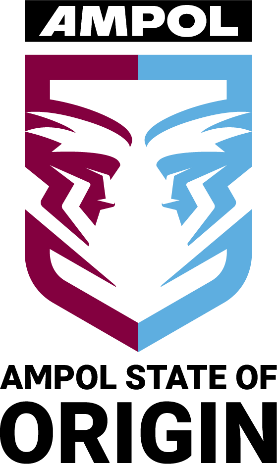 Dated: 11 May 2023Hon Zoe Bettison MPMinister for TourismMap of Controlled Area for 2023 Ampol State of Origin Game One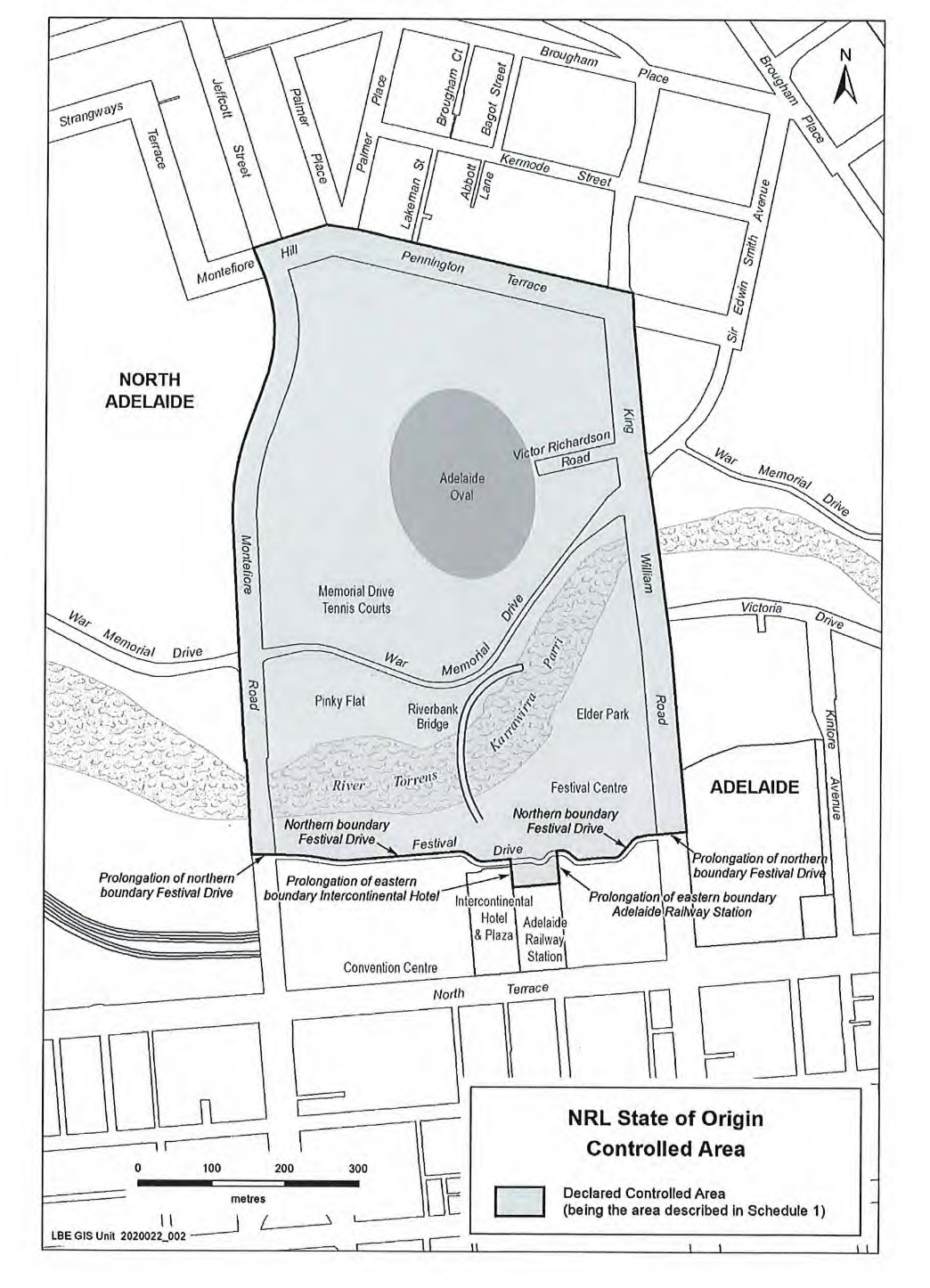 Petroleum and Geothermal Energy Act 2000Grant of Gas Storage Exploration Licence—GSEL 767Pursuant to section 92(1) of the Petroleum and Geothermal Energy Act 2000, notice is hereby given that the undermentioned Gas Storage Exploration Licence has been granted under the provisions of the Petroleum and Geothermal Energy Act 2000, pursuant to delegated powers dated 29 June 2018.Description of AreasAll that part of the State of South Australia, bounded as follows:Commencing at a point being the intersection of latitude 32°21′55″S GDA2020 and longitude 138°07′05″E GDA2020, thence east to longitude 138°15′05″E GDA2020, south to latitude 32°32′45″S GDA2020, east to longitude 138°31′05″E GDA2020south to latitude 32°58′55″S GDA2020, west to longitude 138°11′05″E GDA2020north to latitude 32°42′55″S GDA2020, west to longitude 138°05′05″E GDA2020, north to latitude 32°22′55″S GDA2020, east to longitude 138°07′05″E GDA2020,and north to the point of commencement.But excluding cadastral parcel Hundred of Wongyarra, Section 489.AREA: 1995 square kilometres approximately.Dated: 8 May 2023NICK PANAGOPOULOSA/Executive DirectorEnergy Resources DivisionDepartment for Energy and MiningDelegate of the Minister for Energy and MiningPetroleum and Geothermal Energy Act 2000Grant of Special Facilities Licence—SFL 17Pursuant to section 92(1) of the Petroleum and Geothermal Energy Act 2000, notice is hereby given that the undermentioned Special Facilities Licence has been granted under the provisions of the Petroleum and Geothermal Energy Act 2000, pursuant to delegated powers dated 29 June 2018.Description of AreasAll that part of the State of South Australia, bounded as follows:422172.981132mE	6889933.052211mN422208.019169mE	6889933.280510mN422208.702798mE	6889828.338736mN422640.634639mE	6889831.784278mN422641.605423mE	6889681.935693mN422521.372475mE	6889681.156150mN422519.632358mE	6889775.032516mN422207.911077mE	6889772.754826mN422208.616032mE	6889664.546191mN422090.535738mE	6889663.776328mN422088.701111mE	6889827.681497mN422173.665069mE	6889828.110433mN422172.981132mE	6889933.052211mNAll coordinates MGA2020, Zone 54.AREA: 0.059 square kilometres approximately.Dated: 9 May 2023NICK PANAGOPOULOSA/Executive DirectorEnergy Resources DivisionDepartment for Energy and MiningDelegate of the Minister for Energy and MiningRoads (Opening and Closing) Act 1991Section 24NOTICE OF CONFIRMATION OF ROADPROCESS ORDERRoad Closure—Public Road, Kooroona and Port HughesBY Road Process Order made on 10 November 2022, the Copper Coast Council ordered that:The whole of the Public Road, Kooroona and Port Hughes, situated adjoining Section 255, Hundred of Wallaroo, more particularly delineated and lettered ‘A’ in Preliminary Plan 22/0028 be closed.Transfer the whole of land subject to closure to Copper Coast Land Pty Ltd (ACN: 654 700 204) in accordance with the Agreement for Transfer dated 9 November 2022 entered into between the Copper Coast Council and Copper Coast Land Pty Ltd (ACN: 654 700 204).The following easement is to be granted over portion of the land subject to closure:Grant to the South Australian Water Corporation an easement for water supply purposes over the land marked ‘A’ in Deposited Plan 131221.On 12 May 2023 that order was confirmed by the Minister for Planning conditionally upon the deposit by the Registrar-General of Deposited Plan 131221 being the authority for the new boundaries.Pursuant to section 24 of the Roads (Opening and Closing) Act 1991, NOTICE of the order referred to above and its confirmation is hereby given.Dated: 18 May 2023B. J. SlapeSurveyor-General2022/06721/01service SA PRICE LIST1 July 2023–30 June 2024Legislation, Government Publications and South Australian Government Gazette RatesDated: 18 May 2023Margaret DowlingGovernment PrinterLocal Government InstrumentsCity of AdelaideLocal Government Act 1999Conversion of Private Road to Public RoadNOTICE is hereby given, pursuant to section 210 of the Local Government Act 1999, that at a future meeting, which will be at least three (3) months after the date of this notice, Council intends to declare the private road lettered “A” on the sketch in Certificate of Title Volume 6117 Folio 596 (which said private road runs between Eliza Street and Young Street (approximately 26 metres north of Franklin Street) to be public road.Dated: 11 May 2023C. MocklerChief Executive OfficerCity of Onkaparinga Permanent Road ClosuresNOTICE is hereby given that the Council of City of Onkaparinga at its meeting held on 18 April 2023 resolved pursuant to Section 32 of the Road Traffic Act 1961 to close a 258 metre long section of Settlement Road, McLaren Flat, commencing at its intersection with Foggo Road and extending south-east to a location approximately 870 metres north-west of Pennys Road, and a 162 metre long section of Foggo Road, McLaren Flat, commencing approximately 1,005 metres south of Kays Road to a location approximately 865 metres north of Pennys Road as through roads for motor vehicles. Dated: 4 May 2023Julia GrantActing Chief Executive OfficerCity of Victor HarborLocal Government Act 1999Notice of Renaming of RoadThe City of Victor Harbor hereby gives NOTICE pursuant to section 219(4) of the Local Government Act 1999, and in accordance with the Council’s Resolution OC1372023 of 24 April 2023, that the following section of road be renamed Bluff Jetty Road:820m section of Franklin Parade from the corner of Jagger Road to the Bluff Jetty.A copy of this notice and further information can be obtained from the City of Victor Harbor Civic Centre at 1 Bay Road, Victor Harbor SA 5211, during ordinary business hours or on the Council’s website at www.victor.sa.gov.au Dated: 18 May 2023Victoria MacKirdyChief Executive OfficerCity of Victor HarborLocal Government Act 1999Notice of Renaming of RoadThe City of Victor Harbor hereby gives NOTICE pursuant to section 219(4) of the Local Government Act 1999, and in accordance with the Council’s Resolution OC1382023 of 24 April 2023, that the following section of road be renamed Franklin Parade:125m section of Jagger Road from Franklin Parade to the corner of Jagger Road.A copy of this notice and further information can be obtained from the City of Victor Harbor Civic Centre at 1 Bay Road, Victor Harbor SA 5211, during ordinary business hours or on the Council’s website at www.victor.sa.gov.au Dated: 18 May 2023Victoria MacKirdyChief Executive OfficerCity of Victor HarborLocal Government Act 1999Notice of Renaming of RoadThe City of Victor Harbor hereby gives NOTICE pursuant to section 219(1) of the Local Government Act 1999, and in accordance with the Council’s Resolution OC1352023 of 24 April 2023, that the Nettle Hill Road Bridge be renamed to Browns Bridge.A copy of this notice and further information can be obtained from the City of Victor Harbor Civic Centre at 1 Bay Road, Victor Harbor SA 5211, during ordinary business hours or on the Council’s website at www.victor.sa.gov.au Dated: 18 May 2023Victoria MacKirdyChief Executive OfficerDistrict Council of CedunaRoads (Opening and Closing) Act 1991Road Closure—South Terrace, Smoky BayNotice is hereby given, pursuant to section 10 of the Roads (Opening and Closing) Act, 1991 that the District Council of Ceduna proposes to make a Road Process Order to close portion of South Terrace, Smoky Bay adjoining the southern boundary of allotment 40 in Town of Smoky Bay, more particularly delineated and lettered “A” on preliminary plan PP 23/0010. The closed road is to be transferred to the adjoining owner and merged with allotment 40 in Town of Smoky Bay.A copy of the preliminary plan and a statement of persons affected are available for public inspection at the offices of the District Council of Ceduna, 44 O’Loughlin Terrace, Ceduna and at the Adelaide Offices of the Surveyor General during normal office hours.  The Preliminary Plan can also be viewed at www.sa.gov.au/roadsactproposals Any application for easement or objection must set out the full name, address and details of the submission and must be fully supported by reasons. The application for easement or objection must be made in writing to the District Council of Ceduna, PO Box 175, Ceduna  SA  5690, WITHIN 28 DAYS OF THIS NOTICE and a copy must be forwarded to the Surveyor General at GPO Box 1354, Adelaide SA 5001.Where a submission is made the Council will give notification of a meeting at which the matter will be considered.Dated: 18 May 2023Timothy CooteChief Executive OfficerDistrict Council of EllistonLocal Government Act 1999Review of Elector RepresentationNotice is hereby given that the District Council of Elliston has reviewed its composition and elector representation arrangements in accordance with the requirements of Section 12 of the Local Government Act 1999 (the Act) and Local Government (Transitional Provisions) Regulations 2021.CertificationPursuant to Section 12(13)(a) of the Act, the Electoral Commissioner has certified that the review undertaken by Council satisfies the requirements of Section 12 of the Act. As such, the following arrangements will take effect as from polling day of the periodic Local Government election to be held in November 2026.The principal member of Council shall be a Mayor elected by the community.The elected body of Council shall comprise the Mayor and seven (7) area councillors, all of whom shall represent the whole of the Council area and shall be elected by the community at council-wide elections.The existing no wards structure will be retained.Dated: 5 May 2023Nikki BeckerChief Executive OfficerDistrict Council of Franklin HarbourLocal Government Land By-Law 2023—No.2 (Amendment)4.	Commencement, Revocation and Expiry4.1	The following By-Laws previously made by the Council are revoked from the day on which this By-Law comes into operation1:4.1.1	By-Law No. 2 Local Government Land 2021.24.2	This By-law will expire on 1 January 2031.3Dated: 10 May 2023Bernadette ClellandActing Chief Executive OfficerMount Barker DISTRICT CouncilRoads (Opening and Closing) Act 1991Road Closure—Marblewood Way, Mount BarkerNOTICE is hereby given, pursuant to Section 10 of the Roads (Opening and Closing) Act 1991 that the Mt Barker Council proposes to make a Road Process Order to close and merge a portion of road and merge with Certificate of Title 6275/859, more particularly delineated and lettered ‘A’ on Preliminary Plan 23/0007.The Preliminary Plan and statement of persons affected s available for public inspection at the offices of the Mount Barker Council, and the Adelaide Office of the Surveyor-General, during normal office hours. The Preliminary Plan can also be viewed at www.sa.gov.au/roadsactproposals. Any application for easement or objection must set out the full name, address and details of the submission and must be fully supported by reasons. The application for easement or objection must be made in writing to the Mount Barker Council PO Box 54, Mount Barker, 5052 WITHIN 28 DAYS OF THIS NOTICE, and a copy must be forwarded to the Surveyor-General at PO Box 1815, Adelaide 5001.Where a submission is made the Council will give notification of a meeting at which the matter will be considered.Dated: 20 March 2023Andrew StuartChief Executive OfficerPublic NoticesTrustee Act 1936Public TrusteeEstates of Deceased PersonsIn the matter of the estates of the undermentioned deceased persons:GAUTHIER Joseph Robert late of 7 Phillips Street Balaklava Retired Accountant who died 26 January 2023GOVETT June Patricia late of 23 South Terrace Bordertown Of no occupation who died 23 January 2023GRIGG Mary Kathleen late of 19 Albert Street Hamley Bridge Retired Nanny who died 27 November 2022HURLEY Fabian Sebastian formerly WALSH Victor Leslie late of 494 Fullarton Road Myrtle Bank Of no occupation who died 6 August 2022PAIN Barbara Winifred late of 12 Burnett Drive One Tree Hill Retired School Teacher who died 17 January 2023ROGERS Ronald David late of 15 Haliday Street Risdon Park Retired Engine Driver who died 17 January 2023SOMERS Thomas John late of 100 Seaford Road Seaford Retired Health Inspector who died 11 November 2022WALKER Leslie Edward late of 2 Jelley Street Woodville Of no occupation who died 1 October 2022Notice is hereby given pursuant to the Trustee Act 1936, the Inheritance (Family Provision) Act 1972 and the Family Relationships Act 1975 that all creditors, beneficiaries, and other persons having claims against the said estates are required to send, in writing, to the office of Public Trustee at GPO Box 1338, Adelaide 5001, full particulars and proof of such claims, on or before the 16 June 2023 otherwise they will be excluded from the distribution of the said estate; and notice is also hereby given that all persons indebted to the said estates are required to pay the amount of their debts to the Public Trustee or proceedings will be taken for the recovery thereof; and all persons having any property belonging to the said estates are forthwith to deliver same to the Public Trustee.Dated: 18 May 2023N. S. RantanenPublic TrusteeNotice SubmissionThe South Australian Government Gazette is published each Thursday afternoon.Notices must be emailed by 4 p.m. Tuesday, the week of publication.Submissions are formatted per the gazette style and a proof will be supplied prior to publication, along with a quote if applicable. Please allow one day for processing notices.Alterations to the proof must be returned by 4 p.m. Wednesday.Gazette notices must be submitted as Word files, in the following format:	Title—the governing legislation	Subtitle—a summary of the notice content	Body—structured text, which can include numbered lists, tables, and images	Date—day, month, and year of authorisation	Signature block—name, role, and department/organisation authorising the noticePlease provide the following information in your email:	Date of intended publication	Contact details of the person responsible for the notice content	Name and organisation to be charged for the publication—Local Council and Public notices only	Purchase order, if required—Local Council and Public notices onlyEmail:	governmentgazettesa@sa.gov.auPhone:	(08) 7109 7760Website:	www.governmentgazette.sa.gov.auAll instruments appearing in this gazette are to be considered official, and obeyed as suchPrinted and published weekly by authority of M. Dowling, Government Printer, South Australia$8.15 per issue (plus postage), $411.00 per annual subscription—GST inclusiveOnline publications: www.governmentgazette.sa.gov.auSectionDescription of offence against Road Traffic Act 1961Description of offence against Road Traffic Act 1961Fee21(1a)Placing speed limit sign on road without relevant authorisation in contravention of section 20(3) or closing portion of prescribed road without roadworks permit in contravention of section 20(5)Placing speed limit sign on road without relevant authorisation in contravention of section 20(3) or closing portion of prescribed road without roadworks permit in contravention of section 20(5)$1 33621(3)Holder of approval or roadworks permit failing to comply with condition of approval or permit relating to signs or other traffic control devices used in connection with work area or work siteHolder of approval or roadworks permit failing to comply with condition of approval or permit relating to signs or other traffic control devices used in connection with work area or work site$1 33640H(5)Engaging in conduct in contravention of direction of authorised officer or police officer to stop vehicle, or not move it, or not interfere with vehicle or its equipment or load—Engaging in conduct in contravention of direction of authorised officer or police officer to stop vehicle, or not move it, or not interfere with vehicle or its equipment or load—	(a)	if direction relates to heavy vehicle	(a)	if direction relates to heavy vehicle$782	(b)	if direction relates to light vehicle	(b)	if direction relates to light vehicle$32340I(2)Engaging in conduct in contravention of direction of authorised officer or police officer to move vehicle to specified location—Engaging in conduct in contravention of direction of authorised officer or police officer to move vehicle to specified location—	(a)	if direction relates to heavy vehicle	(a)	if direction relates to heavy vehicle$782	(b)	if direction relates to light vehicle	(b)	if direction relates to light vehicle$32340J(3)Engaging in conduct in contravention of direction of authorised officer or police officer to move light vehicle or do anything else reasonably required by officer to avoid causing harm or obstructionEngaging in conduct in contravention of direction of authorised officer or police officer to move light vehicle or do anything else reasonably required by officer to avoid causing harm or obstruction$32340K(5)Engaging in conduct in contravention of direction of authorised officer or police officer to vacate or not occupy driver's seat, or to leave or not enter vehicle—Engaging in conduct in contravention of direction of authorised officer or police officer to vacate or not occupy driver's seat, or to leave or not enter vehicle—	(a)	if direction relates to heavy vehicle	(a)	if direction relates to heavy vehicle$782	(b)	if direction relates to light vehicle	(b)	if direction relates to light vehicle$32340V(4)Person subject to direction contravening or failing to comply with section—Person subject to direction contravening or failing to comply with section—		contravention specified in section 40V(4)(b)(i)		contravention specified in section 40V(4)(b)(i)$86540W(4)Engaging in conduct in contravention of direction of authorised officer or police officer to produce records, devices or other thingsEngaging in conduct in contravention of direction of authorised officer or police officer to produce records, devices or other things$86540X(3)Person subject to direction contravening or failing to comply with section—Person subject to direction contravening or failing to comply with section—		contravention specified in section 40X(3)(b)(i)		contravention specified in section 40X(3)(b)(i)$78240Y(5)Engaging in conduct in contravention of direction of authorised officer or police officer to provide assistance to officer to enable effective exercise of officer's powersEngaging in conduct in contravention of direction of authorised officer or police officer to provide assistance to officer to enable effective exercise of officer's powers$78245ADriving at speed exceeding applicable speed limit by 45 kph or more—Driving at speed exceeding applicable speed limit by 45 kph or more—	(a)	if vehicle being driven is a road train being driven on a prescribed roadNote—See clause 6 of this Schedule.	(a)	if vehicle being driven is a road train being driven on a prescribed roadNote—See clause 6 of this Schedule.$1 913	(b)	in any other case	(b)	in any other case$1 84045C(1)Driver of truck or bus on prescribed road exceeding the speed limit by 10 kph or moreDriver of truck or bus on prescribed road exceeding the speed limit by 10 kph or more$1 15145C(2)Driver of truck or bus on prescribed road failing to engage low gearDriver of truck or bus on prescribed road failing to engage low gear$1 15147B(1)Driving whilst having prescribed concentration of alcohol in blood—Driving whilst having prescribed concentration of alcohol in blood—		contravention involving less than 0.08 grams of alcohol in 100 millilitres of blood		contravention involving less than 0.08 grams of alcohol in 100 millilitres of blood$82447BA(1)Driving with prescribed drug in oral fluid or bloodDriving with prescribed drug in oral fluid or blood$82447BA(1a)Engaging in conduct involving motor vehicle that constitutes offence against section 47BA(1) while child under age of 16 years is present in or on that motor vehicleEngaging in conduct involving motor vehicle that constitutes offence against section 47BA(1) while child under age of 16 years is present in or on that motor vehicle$82486A(3)Failing to obtain ticket from parking ticket-vending machine where no fee payableFailing to obtain ticket from parking ticket-vending machine where no fee payable$6191(3)Person subject to direction or request of ferry operator failing to comply with section—Person subject to direction or request of ferry operator failing to comply with section—		failure to comply other than by giving false information		failure to comply other than by giving false information$390110C(2)Selling or offering for sale for use on roads motor vehicle or trailer not bearing vehicle identification plate for that vehicle or trailer—Selling or offering for sale for use on roads motor vehicle or trailer not bearing vehicle identification plate for that vehicle or trailer—		offence not committed in course of trade or business		offence not committed in course of trade or business$318110C(3)Driving motor vehicle or trailer not bearing vehicle identification plate for that vehicle or trailerDriving motor vehicle or trailer not bearing vehicle identification plate for that vehicle or trailer$318117(1)Light vehicle in breach of light vehicle standards or maintenance requirement driven on road—being driver of vehicleLight vehicle in breach of light vehicle standards or maintenance requirement driven on road—being driver of vehicle$485118(1)Light vehicle in breach of light vehicle standards or maintenance requirement driven on road—being operator of vehicleLight vehicle in breach of light vehicle standards or maintenance requirement driven on road—being operator of vehicle$485123Light vehicle not complying with light vehicle mass, dimension or load restraint requirement driven on road—being driver of vehicle—Light vehicle not complying with light vehicle mass, dimension or load restraint requirement driven on road—being driver of vehicle—	(a)	exceeding a mass limit by less than 50%	(a)	exceeding a mass limit by less than 50%$261	(b)	exceeding a mass limit by 50% or more	(b)	exceeding a mass limit by 50% or more$521	(c)	contravening a dimension or load restraint requirement	(c)	contravening a dimension or load restraint requirement$261124(1)Light vehicle not complying with light vehicle mass, dimension or load restraint requirement driven on road—being operator of vehicle—Light vehicle not complying with light vehicle mass, dimension or load restraint requirement driven on road—being operator of vehicle—	(a)	exceeding a mass limit by less than 50%	(a)	exceeding a mass limit by less than 50%$261	(b)	exceeding a mass limit by 50% or more	(b)	exceeding a mass limit by 50% or more$521	(c)	contravening a dimension or load restraint requirement	(c)	contravening a dimension or load restraint requirement$261146(3)Engaging in conduct in contravention of direction of authorised officer to driver or operator of light vehicle to rectify specified breaches of light vehicle mass, dimension or load restraint requirement, or move vehicle to specified location and not proceed from there until breaches are rectifiedEngaging in conduct in contravention of direction of authorised officer to driver or operator of light vehicle to rectify specified breaches of light vehicle mass, dimension or load restraint requirement, or move vehicle to specified location and not proceed from there until breaches are rectified$323146(8)Engaging in conduct in contravention of condition of authorisation granted by authorised officer to driver of light vehicle authorising vehicle to continue journeyEngaging in conduct in contravention of condition of authorisation granted by authorised officer to driver of light vehicle authorising vehicle to continue journey$323164A(1)Contravening or failing to comply with provision of ActContravention of or failure to comply with—Contravening or failing to comply with provision of ActContravention of or failure to comply with—s 33(9)Failing to comply with direction of police officer$323s 53B(1)Selling radar detector or jammer or storing or offering radar detector or jammer for sale$499s 82(1)Speeding while passing school busExceeding the speed limit while passing a school bus—by less than 10 kph$196by 10 kph or more but less than 20 kph$442by 20 kph or more but less than 30 kph$899by 30 kph or more$1 635s 83(1)(a)Speeding in emergency service speed zoneExceeding 25 kph in emergency service speed zone—by less than 10 kph$196by 10 kph or more but less than 20 kph$442by 20 kph or more but less than 30 kph$899by 30 kph or more$1 635s 85(2)Leaving stationary vehicle in prohibited area near Parliament House etc without authority$145s 87Walking without due care or attention etc$57s 95Riding on vehicle without consent of driver$121s 99ABicycle rider riding on footpath or other road-related area failing to give warning to pedestrians etc$66s 99B(1)Riding wheeled recreational device or wheeled toy on road without due care or attention etcwhere riding a wheeled recreational device on a road that is—	•	a one-way road with 2 or more marked lanes (other than bicycle lanes); or	•	a two-way road with 2 or more marked lanes (other than bicycle lanes), on either side of the road, for vehicles travelling in the same direction; or	•	a road on which the speed limit is greater than 60 kph$442in any other case$66s 99B(2)Riding wheeled recreational device or wheeled toy on footpath or other road-related area abreast of another vehicle etc$66s 99B(3)Riding wheeled recreational device or wheeled toy on footpath or other road-related area without giving warning to pedestrians etc$66s 107(1)Driving, drawing, hauling, dragging over road any implement, sledge etc$283s 107(2)Removing or interfering with road infrastructure, or damaging road infrastructure other than by reasonable use$283s 108(1)Depositing certain articles or materials on road$272s 110Failing to keep whole of vehicle on sealed surface when driving on sealed road$121s 145(3)Failing to comply with direction of police officer or authorised officer to stop light vehicle or produce light vehicle for examination$323s 145(5f)Defacing, altering, obscuring or removing defective vehicle label affixed to light vehicle$485s 145(6)Driving, selling etc light vehicle contrary to terms of defect notice$695s 161A(1)Driving light vehicle to which section 161A applies without Ministerial approval	(a)	where vehicle being driven is a bicycle that has an auxiliary motor comprised (in whole or in part) of an internal combustion engine$436	(b)	in any other case$350s 162C(1)Riding wheeled recreational device or wheeled toy without wearing safety helmet complying with regulations and properly adjusted and securely fastened$121s 162C(2)Riding wheeled recreational device or wheeled toy on which is carried child under 16 years not wearing safety helmet complying with regulations and properly adjusted and securely fastened$121s 162C(2a)Parent or other person having custody or care of child under 16 years causing or permitting child to ride or be carried on wheeled recreational device or wheeled toy without wearing safety helmet complying with regulations and properly adjusted and securely fastened$116167(1)Causing or permitting another person to commit an offence against Act or regulations—Causing or permitting another person to commit an offence against Act or regulations—		causing or permitting commission of expiable offence		causing or permitting commission of expiable offencethe expiation fee prescribed for the expiable offence174BFurther offence for continued parking contraventionFurther offence for continued parking contravention$59RuleDescription of offence against Australian Road RulesFee20SpeedingExceeding applicable speed limit on length of road—by less than 10 kph$196by 10 kph or more but less than 20 kph$442by 20 kph or more but less than 30 kph$899by 30 kph or more$1 63527(1)Failing to keep left when starting left turn (from other than multi-lane road)$37628(1)Failing to keep within left lane when starting left turn on multi-lane road$37628(1A)Failing to use slip lane when starting left turn on multi-lane road$37628(2A)Bicycle rider starting left turn on multi-lane road from incorrect position in bicycle storage area$6629(1)Failing to make left turn as indicated by turn line$37631(1)Starting right turn incorrectly (from other than multi-lane road)$37632(1)Failing to keep within right lane when starting right turn (on multi-lane road)$37632(2A)Bicycle rider starting right turn on multi-lane road from incorrect position in bicycle storage area$6633(1)Making right turn at intersection incorrectly$37634(1)Making hook turn at "hook turn only" sign incorrectly$33935(2)Bicycle rider making hook turn at intersection with no "hook turn only" sign etc incorrectly$6636Bicycle rider making hook turn contrary to "no hook turn by bicycles" sign$6637Starting U-turn without clear view etc$45038Failing to give way when making U-turn$45039(1)Making U-turn contrary to "no U-turn" sign at break in dividing strip$42339(2)Making U-turn contrary to "no U-turn" sign on length of road$42340Making U-turn at intersection with traffic lights and no "U-turn permitted" sign$42341Making U-turn at intersection without traffic lights where "no U-turn" sign$42342Starting U-turn at intersection from incorrect position$45046(1)Failing to give left change of direction signal before turning left$36946(4)Failing to stop giving left change of direction signal after turning left$24748(1)Failing to give right change of direction signal before turning right$36948(4)Failing to stop giving right change of direction signal after turning right$24751Using direction indicator lights when not permitted$24753(1)Failing to give stop signal before stopping or suddenly slowing$36953(2)Failing to give sufficient warning of stopping$36953(3)Failing to give stop signal while slowing$36956(1)Failing to stop for red traffic light$54056(2)Failing to stop for red traffic arrow$54057(1)Failing to stop for yellow traffic light$54057(2)Failing to stop for yellow traffic arrow$54057(3)Failing to leave intersection showing yellow traffic light or arrow$54059(1)Proceeding through red traffic light$54060Proceeding through red traffic arrow$54060A(1)Proceeding through bicycle storage area before red traffic light$42360A(2)Proceeding through bicycle storage area before red traffic arrow$42361(2)Failing to stop at intersection when traffic lights or arrows change to yellow or red$54061(5)Failing to leave intersection when traffic lights or arrows change to yellow or red$54062(1)Failing to give way when turning at intersection with traffic lights$49963(2)Failing to give way at intersection with traffic lights not operating or only partly operating—where traffic light-stop sign$49963(3)Failing to give way at intersection with traffic lights not operating or only partly operating—where no traffic light-stop sign$49964Failing to give way at flashing yellow traffic arrow at intersection$49965(2)Failing to give way at marked foot crossing (except at intersection) with flashing yellow traffic light$47566(1)Failing to stop for twin red lights (except at level crossing)$12166(4)Proceeding after stopping for twin red lights (except at level crossing)$12167(1)Failing to stop and give way at "stop" sign or stop line at intersection without traffic lights$49968(1)Failing to stop and give way at "stop" sign or stop line at other place$42369(1)Failing to give way at "give way" sign or give way line at intersection (except roundabout)$49970Failing to give way at "give way" sign at bridge or length of narrow road$49971(1)Failing to give way at "give way" sign or give way line at other place$42372(1)Failing to give way at intersection (except T-intersection or roundabout)$49973(1)Failing to give way at T-intersection$49974(1)Failing to give way when entering road from road-related area or adjacent land$45075(1)Failing to give way when entering road-related area or adjacent land from road$45076(1)Moving into path of tram travelling in tram lane etc$24776(2)Failing to move out of path of tram travelling in tram lane etc$24777(1)Failing to give way to bus$24778(1)Moving into path of police or emergency vehicle$49978(2)Failing to move out of path of police or emergency vehicle$49979(1)Failing to give way to police or emergency vehicle$49980(2)Failing to stop at children's crossing$49980(3)Failing to obey hand-held "stop" sign at children's crossing$42380(4)Proceeding while pedestrian or bicycle rider on or entering children's crossing$49981(2)Failing to give way at pedestrian crossing$47582Overtaking or passing vehicle at children's crossing or pedestrian crossing$47583Failing to give way to pedestrian in shared zone$39484(1)Failing to give way when driving through break in dividing strip$45085Failing to give way on painted island$42386(1)Failing to give way in median turning bays$45087(1)Failing to give way when moving from side of road$40787(3)Failing to give way when moving from median strip parking area$40788(1)Failing to turn left at intersection with "left turn only" sign$42388(2)Failing to turn left when in left lane at intersection with "left lane must turn left" sign$42389(1)Failing to turn right at intersection with "right turn only" sign$42389(2)Failing to turn right when in right lane at intersection with "right lane must turn right" sign$42390Turning at intersection with "no turns" sign$42391(1)Turning left at intersection or other place with "no left turn" sign$42391(2)Turning at intersection or other place with "no right turn" sign$42392(1)Failing to drive in direction indicated by traffic lane arrows$42393(1)Driving or overtaking on bridge or length of road where "no overtaking or passing" sign applies$42394Overtaking on bridge with "no overtaking on bridge" sign$42395(1)Driving in emergency stopping lane$42396(1)Stopping on area of road marked with "keep clear" marking$42397(1)Driving on length of road where "road access" sign applies$42398(1)Driving in wrong direction on length of road where "one-way" sign applies$49999(1)Failing to drive to left of "keep left" sign$42399(2)Failing to drive to right of "keep right" sign$423100Driving past "no entry" sign$423101(1)Failing to stop before hand-held "stop" sign$423101(2)Proceeding after stopping for hand-held "stop" sign$423101A(1)Driving on safety ramp or arrester bed$423102(1)Driving past "clearance" or "low clearance" sign$423103(1)Driving past "bridge load limit (gross mass)" or "gross load limit" sign—vehicle exceeding gross mass indicated by sign$423103(2)Driving past "bridge load limit (mass per axle group)" sign—vehicle axle group carrying mass exceeding mass indicated by sign$423104(1)Driving past "no trucks" sign—vehicle GVM exceeding permitted mass$423104(2)Driving truck past "no trucks" sign—vehicle or combination exceeding permitted length$423104(3)Driving truck past "no trucks" sign where no mass or length indicated$423105Failing to enter area indicated by "trucks must enter" sign$423106(1)Driving bus past "no buses" sign—bus exceeding mass indicated by sign$423106(2)Driving bus past "no buses" sign—bus exceeding length indicated by sign$423106(3)Driving bus past "no buses" sign where no mass or length indicated$423107Failing to enter area indicated by "buses must enter" sign$423108(1)Failing to drive truck or bus in low gear on length of road where "trucks and buses low gear" sign applies$423111(1)Failing to enter roundabout from multi-lane road or road with 2 or more lines of traffic travelling in same direction correctly$423112(2)Failing to give required left change of direction signal before entering roundabout$369112(3)Failing to continue left change of direction signal while in roundabout$369113(2)Failing to give required right change of direction signal before entering roundabout$369113(3)Failing to continue right change of direction signal while in roundabout$369114(1)Failing to give way when entering roundabout$499114(2)Failing to give way to tram when driving in roundabout$499115(1)Failing to drive in roundabout to left of central traffic island$499116Failing to obey traffic lane arrows when driving in or leaving roundabout$423117(1)Failing to give left change of direction signal when changing marked lanes or lines of traffic in roundabout$369117(2)Failing to give right change of direction signal when changing marked lanes or lines of traffic in roundabout$369118(1)Failing to give left change of direction signal when leaving roundabout$369118(2)Failing to stop left change of direction signal after leaving roundabout$369119Failing to give way by rider of bicycle or animal to vehicle leaving roundabout$66121Failing to stop and give way at "stop" sign at level crossing$540122Failing to give way at "give way" sign or give way line at level crossing$540123Entering level crossing when train or tram is approaching etc$540124Failing to leave level crossing as soon as safe to do so$540125(1)Unreasonably obstructing path of other driver or pedestrian$136126Failing to keep safe distance behind other vehicles$390127(1)Failing to keep required minimum distance behind long vehicle$283128Entering blocked intersection$287128A(1)Entering blocked crossing$287129(1)Failing to keep to far left side of road$355130(2)Driving in right lane on certain multi-lane roads$301131(1)Failing to keep to left of oncoming vehicles$394132(1)Failing to keep to left of centre of road$450132(2)Failing to keep to left of dividing line$450132(2A)Making U-turn across certain dividing lines$450135(1)Failing to keep to left of median strip$375136Driving in wrong direction on one-way service road$375137(1)Failing to keep off dividing strip$283138(1)Failing to keep off painted island$301140Overtaking when not safe to do so$355141(1)Driver overtaking to left of other vehicle$390141(2)Bicycle rider overtaking to left of vehicle turning left$66142(1)Overtaking to right of vehicle turning right$407143(1)Passing or overtaking to left of turning left vehicle displaying "do not overtake turning vehicle" sign$242143(1A)Passing or overtaking to left of vehicle displaying "do not overtake turning vehicle" sign$242143(2)Passing or overtaking to right of turning right vehicle displaying "do not overtake turning vehicle" sign$242144Failing to keep safe distance when overtaking$355145Increasing speed while being overtaken$353146(1)Failing to drive within single marked lane$301146(2)Failing to drive within single line of traffic$301147(1)Moving from one marked lane to another marked lane across continuous line$301148(1)Failing to give way when moving from one marked lane to another marked lane$388148(2)Failing to give way when moving from one line of traffic to another line of traffic$388148AFailing to give way when diverging left or right within marked lane$388149Failing to give way when lines of traffic merge into single line of traffic$388150(1)Driving on or across continuous white edge line$121151(1)Riding motor bike or bicycle alongside more than 1 other rider on non multi-lane road$121151(2)Riding motor bike or bicycle alongside more than 1 other rider in marked lane$121151(4)Riding motor bike or bicycle more than 1.5 metres from another rider$121151A(2)Rider of motor bike engaging in unlawful lane filtering$442152(1)Driving in marked lane to which overhead lane control device applies—failing to comply with rule$423153(1)Driving in bicycle lane$310154(1)Driving in bus lane$310155(1)Driving in tram lane$310155A(1)Driving in tramway$310156(1)Driving in transit lane$310157(1)Driving in truck lane$310159(1)Driving in marked lane required to be used by particular kinds of vehicles$310160(2)Passing or overtaking to right of tram not at or near far left side of road$390160(3)Passing or overtaking left turning etc tram not at or near far left side of road$390161(2)Passing or overtaking to left of tram at or near the left side of road$390161(3)Passing or overtaking tram turning right or giving right change of direction signal$390162(1)Driving past safety zone$499163(1)Driving past rear of stopped tram at tram stop$499164(1)Failing to stop when tram stops at tram stop$499164A(1)Failing to stay stopped if tram stops alongside at tram stop$499167Stopping where "no stopping" sign applies$111168(1)Stopping where "no parking" sign applies$93169Stopping on road with continuous yellow edge line$113170(1)Stopping in intersection$111170(2)Stopping within 20 metres of intersection with traffic lights$111170(3)Stopping within 10 metres of intersection without traffic lights$113171(1)Stopping on or near children's crossing$111172(1)Stopping on or near pedestrian crossing (except at intersection)$111173(1)Stopping on or near marked foot crossing (except at intersection)$111174(2)Stopping at or near bicycle crossing lights (except at intersection)$111175(1)Stopping on or near level crossing$111176(1)Stopping on clearway$310177(1)Stopping on freeway$310178Stopping in emergency stopping lane$310179(1)Stopping in loading zone$79179(2)Stopping in loading zone—exceeding time in loading zone$79180(1)Stopping in truck zone$75181(1)Stopping in works zone$75182(1)Stopping in taxi zone$153183(1)Stopping in bus zone$153184(1)Stopping in minibus zone$111185(1)Stopping in permit zone$75186(1)Stopping in mail zone$75187(1)Stopping in bus lane, transit lane or truck lane$310187(2)Stopping in bicycle lane$312187(3)Stopping in tram lane or tramway or on tram tracks$310188Stopping in shared zone$75189(1)Double parking$111190(1)Stopping in or near safety zone$75191Stopping near obstruction$136192(1)Stopping on bridge, causeway, ramp or similar structure$111192(2)Stopping in tunnel or underpass$136193(1)Stopping on crest or curve outside built-up area$136194(1)Stopping near fire hydrant etc$93195(1)Stopping at or near bus stop$111196(1)Stopping at or near tram stop$111197(1)Stopping on path, dividing strip or nature strip$113197(1A)Stopping on painted island$111197(1B)Stopping on traffic island$111198(1)Obstructing access to and from footpath ramp etc$91198(2)Obstructing access to and from driveway etc$93199(1)Stopping near postbox$111200(1)Stopping heavy or long vehicle on road outside built-up area except on shoulder of road$136200(2)Stopping heavy or long vehicle on road in built-up area for longer than permitted time$136201Stopping on road with "bicycle parking" sign$75202Stopping on road with "motor bike parking" sign$75203(1)Stopping in parking area for people with disabilities$433203AStopping in slip lane$111205(1)Parking for longer than indicated where "permissive parking" sign applies$61207(2)Failing to pay fee etc for parking where fees payable$61208(1)Failing to park on road (except in median strip parking area) in accordance with rule—parallel parking$79208A(1)Failing to park in road-related area (except in median strip parking area) in accordance with rule—parallel parking$75209(2)Failing to park in median strip parking area in accordance with rule—parallel parking$75210(1)Failing to park in accordance with rule—angle parking$75211(2)Parking where there are parking bays—failing to park vehicle wholly within parking bay$59211(3)Parking where there are parking bays—failing to park long or wide vehicle in minimum number of parking bays needed to park vehicle$59212(1)Entering or leaving median strip parking area—contrary to sign$136212(2)Entering or leaving median strip parking area—failing to drive forward$136215(1)Failing to use lights when driving at night or in hazardous weather conditions$283216(1)Failing to use lights when towing vehicle at night or in hazardous weather conditions$162217(1)Using fog lights when not driving in fog or other hazardous weather conditions$283218(1)Using headlights on high-beam$283219Using lights to dazzle other road users$283220(1)Stopping vehicle on road at night—failing to operate lights$283221(1)Using hazard warning lights$151223Riding animal-drawn vehicle at night or in hazardous weather conditions—failing to operate lights$66224Using horn or similar warning device$215225(1)Driving vehicle with radar detector or similar device in or on vehicle or trailer$499225(2)Having possession of radar detector or similar device while travelling in or on vehicle or trailer$499226(1)Driving heavy vehicle not equipped with portable warning triangles$121226(2)Failing to produce warning triangles on demand$121227(2)Failing to use portable warning triangles in accordance with rule—vehicle stopped or fallen load where speed limit is 80 kph or more$121227(3)Failing to use portable warning triangles in accordance with rule—vehicle stopped or fallen load where speed limit is less than 80 kph$121228Pedestrian passing "no pedestrians" sign$57229Pedestrian on road to which "road access" sign applies$57230(1)Failing to cross road in accordance with rule$57231(1)Failing to cross road with pedestrian lights in accordance with rule$57232(1)Failing to cross road at traffic lights without pedestrian lights in accordance with rule$57233(1)Crossing road to get on tram—crossing before tram stops at tram stop$57233(2)Crossing road from tram—failing to comply with rule$57234(1)Crossing road near crossing for pedestrians$57234(2)Pedestrian staying on crossing longer than necessary to cross road$57235(1)Crossing level crossing$57235(2)Crossing level crossing while warning lights flashing etc$57235(2A)Failing to finish crossing level crossing in accordance with rule if warning lights start flashing etc$57235A(2)Crossing pedestrian level crossing while there is a red pedestrian light$57235A(3)Failing to finish crossing pedestrian level crossing in accordance with rule if red pedestrian light appears$57236(1)Pedestrian causing traffic hazard$57236(2)Pedestrian causing obstruction$57236(4)Pedestrian selling articles or conducting other activities on road$121236(5)Driver or passenger buying article or service from person on road$121237(1)Getting on or into moving vehicle$214238(1)Pedestrian travelling along road—failing to use footpath$57238(2)Pedestrian travelling along road—failing to keep to side or face approaching traffic or walking abreast$57239(1)Pedestrian on bicycle path or separated footpath$57239(3)Pedestrian on bicycle path or separated footpath—failing to keep out of path of bicycle etc$57239ATravelling in or on wheeled recreational device or wheeled toy past "no wheeled recreational devices or toys" sign$66240(1)Travelling in or on wheeled recreational device or wheeled toy on certain types of roadswhere travel in or on a wheeled recreational device in contravention of subrule (1) on a road that is—	•	a one-way road with 2 or more marked lanes (other than bicycle lanes); or	•	a two-way road with 2 or more marked lanes (other than bicycle lanes), on either side of the road, for vehicles travelling in the same direction; or	•	a road on which the speed limit is greater than 60 kph$442in any other case$66240(2)Travelling in or on wheeled recreational device on declared roads or at night or during certain timeswhere travel in or on a wheeled recreational device in contravention of subrule (2) on a road that is—	•	a one-way road with 2 or more marked lanes (other than bicycle lanes); or	•	a two-way road with 2 or more marked lanes (other than bicycle lanes), on either side of the road, for vehicles travelling in the same direction; or	•	a road on which the speed limit is greater than 60 kph$442in any other case$66240(3)Travelling in or on wheeled toy on declared roads or during certain times$66241(1)Travelling in or on wheeled recreational device or wheeled toy on road—failing to keep to left or travelling abreastwhere travel in or on a wheeled recreational device in contravention of subrule (1) on a road that is—	•	a one-way road with 2 or more marked lanes (other than bicycle lanes); or	•	a two-way road with 2 or more marked lanes (other than bicycle lanes), on either side of the road, for vehicles travelling in the same direction; or	•	a road on which the speed limit is greater than 60 kph$442in any other case$66242(1)Travelling in or on wheeled recreational device or wheeled toy on footpath or shared path—failing to keep left or give way$66243(1)Travelling on rollerblades etc on separated footpath designated for pedestrians$66243(2)Travelling on rollerblades etc on bicycle path etc—failing to keep out of path of bicycle$66244(1)Travelling in or on wheeled recreational device or wheeled toy that is being towed by vehicle$66244(2)Travelling in or on wheeled recreational device or wheeled toy while holding onto moving vehicle$121244(3)Travelling in or on wheeled recreational device or wheeled toy too close to rear of moving motor vehicle$66244BTravelling on motorised scooter—failing to wear approved bicycle helmet$121244CTravelling on motorised scooter on road or road-related area$121245Riding bicycle not in accordance with rule$66246(1)Carrying on bicycle more persons than bicycle designed to carry$66246(2)Passenger on bicycle—passenger failing to sit in passenger seat$66246(3)Riding bicycle with passenger not sitting in passenger seat$66247(1)Failing to ride in bicycle lane on road$66247A(1)Bicycle rider failing to enter bicycle storage area correctly at intersection with red traffic light or arrow$66247B(1)Bicycle rider failing to give way when entering bicycle storage area$66247B(2)Bicycle rider in bicycle storage area on multi-lane road failing to give way to motor vehicles in certain lanes when traffic lights are green or yellow$66248(1)Riding bicycle on crossing—failing to cross in accordance with rule$66249Riding bicycle on separated footpath designated for pedestrians$66250(2)Riding bicycle on footpath or shared path—failing to keep to left or give way$66251Riding bicycle on bicycle path etc—failing to keep to left of oncoming bicycle riders on path$66252(1)Riding bicycle where "no bicycles" sign or no bicycles road marking applies$66253Bicycle rider causing traffic hazard$66254(1)Bicycle being towed—riding towed bicycle$66254(2)Bicycle rider holding onto moving vehicle$121255Riding bicycle too close to rear of motor vehicle$66256(1)Riding bicycle—rider failing to wear approved bicycle helmet$121256(2)Passenger on bicycle—passenger failing to wear approved bicycle helmet$121256(3)Riding bicycle with passenger not wearing approved bicycle helmet$121257(1)Riding with person on bicycle trailer$66258Riding bicycle not equipped with brake or warning device$66259Riding bicycle at night or in hazardous weather conditions without displaying lights etc$66260(1)Bicycle rider crossing contrary to red bicycle crossing light$66261(1)Bicycle rider crossing contrary to yellow bicycle crossing light$66262(1)Bicycle rider crossing at an intersection or other place with bicycle crossing lights and traffic lights—failing to cross in accordance with rule$66264(1)Failing to wear approved seatbelt—driver$422265(1)Failing to wear approved seatbelt, and be seated, in accordance with rule—passenger 16 years old, or older$422265(3)Failing to ensure passengers 16 years old or older are wearing approved seatbelts, and are seated, in accordance with rule—failure in relation to 1 such passenger$422failure in relation to more than 1 such passenger$499266(1)Failing to ensure passengers under 16 years old are restrained and seated in accordance with rule—failure in relation to 1 such passenger$422failure in relation to more than 1 such passenger$499268(1)Travelling in or on part of motor vehicle not designed primarily for carriage of passengers or goods$422268(2)Travelling in or on part of motor vehicle designed primarily for carriage of goods unless enclosed and seatbelts fitted$422268(3)Travelling in or on motor vehicle with part of body outside window or door$215268(4)Driving motor vehicle with part of passenger's body outside window or door$215268(4A)Driving motor vehicle with passenger in or on part of vehicle not designed primarily for carriage of passengers or goods$422268(4B)Driving motor vehicle with passenger in or on part of vehicle designed primarily for carriage of goods unless enclosed and seatbelts fitted$422269(1)Getting off or out of moving vehicle$214269(3)Creating hazard by opening door of vehicle, leaving door open etc$214269(4)Driving bus while doors not closed$390270(1)Riding motor bike without wearing approved helmet or with passenger not wearing approved helmet$327270(2)Passenger on motor bike failing to wear approved helmet$327271(1)Riding on motor bike—rider failing to ride in correct position$156271(2)Riding on motor bike—passenger failing to ride in correct position$156271(3)Riding on motor bike—rider riding with passenger not riding correctly$156271(4)Riding on motor bike—riding with more than 1 passenger (excluding passenger in sidecar or on seat other than pillion seat)$156271(5)Riding on motor bike—riding with more than permitted number of passengers in sidecar or on seat$156271(5A)Riding on motor bike—riding with passenger under 8 years old not in sidecar$156271(5B)Riding on motor bike—passenger in sidecar failing to be seated safely$156271(5C)Riding on motor bike—riding with passenger in sidecar not seated safely$156272Passenger interfering with driver's control of vehicle etc$390274Failing to stop for red T light—tram driver$540275Failing to stop for yellow T light—tram driver$540277Proceeding after stopping for a red or yellow T light—tram driver$540279(2)Proceeding when white T light or white traffic arrow no longer showing—tram driver proceeding before entering intersection$540279(3)Proceeding when white T light or white traffic arrow no longer showing—tram driver failing to leave intersection$540281Failing to stop for red B light—bus driver$540282Failing to stop for yellow B light—bus driver$540284Proceeding after stopping for red or yellow B light—bus driver$540286(2)Proceeding when white B light or white traffic arrow no longer showing—bus driver proceeding before entering intersection$540286(3)Proceeding when white B light or white traffic arrow no longer showing—bus driver failing to leave intersection$540288(1)Driving on path$287288(4)Driving on path—failing to give way$283289(1)Driving on nature strip$283289(2)Driving on nature strip—failing to give way$283290Driving on traffic island$283291Making unnecessary noise or smoke while starting or driving$241292(1)Driving or towing vehicle carrying insecure or overhanging load$416292A(1)Driving or towing vehicle carrying load without required load restraint system$416293(2)Failing to remove from road things fallen from vehicle while driving$272294(1)Towing vehicle without keeping control of vehicle being towed$162294(2)Towing trailer without keeping control of trailer$162295(1)Motor vehicle towing another vehicle with towline not in accordance with rule$162296(1)Reversing vehicle when not safe to do so$499296(2)Reversing vehicle further than reasonably necessary$301297(1)Driving vehicle without having proper control of vehicle$215297(1A)Driving vehicle with person or animal in lap$215297(2)Driving motor vehicle without clear view of road etc$215297(3)Riding motor bike with animal between rider and handlebars or in other position that interferes with control of motor bike etc$215298Driving motor vehicle towing trailer with person in trailer$281299(1)Driving vehicle with TV or VDU in operation in vehicle$121300(1)Using mobile phone while driving vehicle$592301(1)Driver of motor vehicle leading animal$121301(2)Passenger in or on motor vehicle leading animal$121301(3)Rider of bicycle leading animal$66302Rider of animal on footpath or nature strip failing to give way to pedestrian$66303(1)Riding animal alongside more than 1 other rider on non multi-lane road$66303(2)Riding animal alongside another rider in marked lane$66303(4)Riding animal alongside another rider more than 1.5 metres from other rider$66304(1)Failing to obey direction of police officer or authorised person$341RegulationDescription of offence against Road Traffic (Miscellaneous) Regulations 2014Fee39Evasive action in relation to average speed camera$1 07240(1)Heavy vehicles and minimum allowable travel time$65742Evasive action in relation to Safe-T-Cam photographic detection device$65749(8)Selling, or offering for sale, for use in motor vehicle seat belt or part of seat belt not complying with requirements of regulation or removed from vehicle in which previously used$44550(5)Selling, or offering for sale, for use in motor vehicle child restraint, harness etc, or part, not approved$44551(2)Selling, or offering for sale, for use by motor bike rider or passenger helmet not complying with standard$44551(4)Selling, or offering for sale, for use by bicycle rider helmet not meeting requirement$44552(2)Selling, or offering for sale, for use by rider of wheeled recreational device or wheeled toy helmet not meeting requirement$44553(2)Driving or towing on road light vehicle not complying with requirements of regulation—vehicle altered from original specifications$11656(1)Bicycle rider towing vehicle other than bicycle trailer complying with regulation or towing more than 1 vehicle$6664(2)Driving or towing vehicle on certain roads while transporting dangerous substance$35065(2)Light vehicle towing prohibited number of vehicles$35066(1)Parking in certain public placesparking in City of Adelaide Park Lands$163parking in other public place$7567(3)Contravening notice prohibiting fishing or other specified activities from specified bridge or causeway$12168(1)Failing to ensure dog does not enter or remain on certain bicycle paths$256RegulationDescription of offence against Road Traffic (Road Rules—Ancillary and Miscellaneous Provisions) Regulations 2014Fee8(1)Speeding while driving road trainExceeding a prescribed speed limit (road trains)—by less than 10 kph$521by 10 kph or more but less than 20 kph$671by 20 kph or more but less than 30 kph$1 032by 30 kph or more$1 8408(2)Speeding while driving road trainExceeding 40 kph speed limit—by less than 10 kph$196by 10 kph or more but less than 20 kph$442by 20 kph or more but less than 30 kph$899by 30 kph or more$1 63511A(1)Driver of motor vehicle failing to pass rider of bicycle at a sufficient distance from the bicycle$35513(1)Driving or stopping in "bus only lane"$30327(1)Crossing to or from tram stop other than at crossing for pedestrians if within 20 metres of crossing or if tram has stopped$5730(1)Operator of electric personal transporter failing to provide adequate instruction or reasonable supervision$36630(2)Operator of electric personal transporter causing or permitting person under 12 years, or person without safety helmet complying with regulation and properly adjusted and securely fastened, to ride or be carried on the transporter$12130A(2)Riding or being carried on electric personal transporter without wearing safety helmet complying with regulation and properly adjusted and securely fastened$12130A(3)(a)Riding electric personal transporter at a speed exceeding 15 kph$20330A(4)Riding electric personal transporter without due care or attention etc$12130A(5)Riding electric personal transporter without having proper control of the transporter$12130A(6)Rider of electric personal transporter causing or permitting another person to ride or be carried on the transporter at the same time$12130A(7)Person in possession or control of electric personal transporter causing or permitting person under 12 years to ride or be carried on the transporter$12130A(8)Riding electric personal transporter within 2 metres of motor vehicle continuously for more than 200 metres$6630A(9)Riding electric personal transporter on footpath or other road-related area abreast of another wheeled recreational device etc$6630A(10)Riding electric personal transporter on footpath or other road-related area without giving warning to pedestrians etc$6630A(11)Riding electric personal transporter on crossing—failing to comply with regulation$6630A(12)Riding electric personal transporter at night or in hazardous weather conditions without displaying lights etc$6644(1)Learner or P1 driver using mobile phone while driving vehicle$592SectionDescription of offence against Motor Vehicles Act 1959Fee9(1)Driving unregistered motor vehicle on road or causing unregistered motor vehicle to stand on road$4579(3)Being owner of unregistered motor vehicle driven or found standing on road$45716(9)Driving motor vehicle without carrying permit under section 16 of Act$16016(11)Contravening condition of permit under section 16 of Act$13243A(3)Causing or permitting unregistered heavy vehicle to be driven on road$45743A(7)Failing to carry temporary configuration certificate in vehicle or to produce it for inspection by police officer or authorised officer$6447(1)Driving, or causing to stand, motor vehicle not bearing number plates$80747(1a)Being registered owner or registered operator of motor vehicle driven, or caused to stand, in contravention of section 47(1) of Act$80747A(7)Driving motor vehicle to which is attached number plates in respect of which a declaration under section 47A(2) of Act has been made without relevant agreement under section 47A(4)$80747B(2)Selling or supplying number plates without approval of Minister$80747C(3)Failing to comply with direction of Registrar under section 47C(2) of Act$36647D(1)(a)Driving, or causing to stand, motor vehicle to which is attached number plate bearing number other than number allotted to vehicle$80747D(1)(b)Driving, or causing to stand, motor vehicle to which is attached number plate altered, defaced, mutilated or added to$80747D(1)(c)Driving, or causing to stand, motor vehicle to which is attached colourable imitation of number plate$80747D(1)(d)Without lawful excuse, having in possession number plate or article resembling number plate$80747D(2)Being registered owner or registered operator of motor vehicle driven, or caused to stand, in contravention of section 47D(1)(a), (b) or (c) of Act$80756Failing to comply with requirements of section on transfer of ownership of motor vehicle—failing to lodge notice of transfer of ownership of motor vehicle within 14 days after transfer in accordance with section 56(b)(ii) where application for cancellation of registration has not been made in accordance with section 56(a)$30566(2)If motor vehicle to which trade plates are affixed is driven other than for a prescribed purpose stated in application for issue of the plates, being driver or person to whom plates were issued$15671B(2)Failure by person to whom replacement number plate, trade plate or prescribed document issued to return found or recovered original plate or document to Registrar$15672A(2)Acting as qualified supervising driver while having prescribed concentration of alcohol in blood or prescribed drug in oral fluid or blood$31874(1)Driving motor vehicle without currently holding appropriate licence or learner's permit$55275A(14)Contravening condition of learner's permit$41675A(15)(a)Holder of learner's permit driving motor bike on road while no L plate affixed to bike in accordance with regulations$41675A(15)(b)Holder of learner's permit driving motor vehicle (other than motor bike) on road while L plates not affixed to vehicle in accordance with regulations—only 1 L plate affixed to vehicle in accordance with regulations$241no L plates affixed to vehicle in accordance with regulations$41675A(20)Holder of prescribed learner's permit driving motor bike between midnight and 5.00 a.m.$41675A(24)Holder of learner's permit driving motor bike on road carrying person on motor bike$41675A(25)Holder of learner's permit driving motor bike on road towing vehicle by use of motor bike$41675B(1)Holder of restricted motor bike learner's permit driving motor bike on road (other than in prescribed circumstances)$41681(4)Contravening condition endorsed on licence or permit under section 81 of Act$42581A(9)Contravening condition of provisional licence$41681A(13)Holder of P1 or P2 licence under the age of 25 years driving high powered vehicle$41681A(15)(a)Holder of P1 licence driving motor bike on road while no P plate affixed to bike in accordance with regulations$41681A(15)(b)Holder of P1 licence driving motor vehicle (other than motor bike) on road while P plates not affixed to vehicle in accordance with regulations—only 1 P plate affixed to vehicle in accordance with regulations$241no P plates affixed to vehicle in accordance with regulations$41681A(16)Holder of P1 licence under the age of 25 years driving between midnight and 5.00 a.m. without being accompanied by a person acting as qualified supervising driver$41681A(18)Holder of P1 licence under the age of 25 years driving with 2 or more peer passengers in the vehicle without carrying person acting as qualified supervising driver$41681AB(5)Contravening condition of probationary licence$42581AC(3)Contravening condition of prescribed motor bike licence referred to in section 81AC(2) of Act$82481B(3)Failing to comply with requirement made by Registrarfailure to attend lecture$13696(1)Failing to produce licence or learner's permit on request of police officer$22797A(3)Failing to carry or produce licence while driving under section 97A of Act$22798AAA(1)Failing to carry or produce licence while driving heavy vehicle$22798AABFailing to carry or produce probationary licence, provisional licence or learner's permit while driving$227102(1)Driving uninsured motor vehicle on road or causing uninsured motor vehicle to stand on road$845102(2)Being owner of uninsured motor vehicle driven or found standing on road$845136(1)Failing to notify Registrar of change of name or residence of natural person who is registered owner or registered operator of motor vehicle or holds licence or learner's permit$224136(2)Failing to notify Registrar of change of name or principal place of business of natural person who holds trade plates$224136(2a)Failing to notify Registrar of change of principal place of business of body corporate that is registered owner or registered operator of motor vehicle or holds trade plates$224136(2b)Failing to notify Registrar of change of garage address of motor vehicle$224136(2c)Failing to notify Registrar of change of registered operator of motor vehicle$224136(2d)Failing to notify Registrar of change of postal address$224143(1)Causing or permitting another person to do or omit to do anything in contravention of Act or regulationscausing or permitting commission of expiable offencethe expiation fee prescribed for the expiable offenceRegulationDescription of offence against these regulationsFee36(1)Driving motor vehicle on road while number plate or trade plate obscured or distorted by device or substance$55236(4)Driving motor vehicle on road while number plate on bike rack obscured or distorted by device or substance$55255EFailing to carry or produce certificate of exemption while driving a high powered vehicle$24874(7)Contravening or failing to comply with requirements of regulation concerning written-off vehicle notices or notificationalleged offence not committed in the course of a trade or business$36975(1)Driving written-off vehicle to or from place other than place specified in regulationalleged offence not committed in the course of a trade or business$369SectionDescription of offenceFee19(2)Failure to comply with a direction given under section 19(1)$60021(1)Sale or other disposal of a heavy vehicle in respect of which a vehicle defect notice is in force$300SectionDescription of offenceFee25A(1)Failure of driver of PBS vehicle to keep a copy of PBS vehicle approval in driver's possession while driving the vehicle$37725A(2)Failure of relevant party to ensure that driver complies with section 25A(1)$37760(1)Using, or permitting the use of, a heavy vehicle that contravenes a heavy vehicle standard—	(a)	if the heavy vehicle standard relates to a speed limiter$758	(b)	in any other case$37779(2)Failure to comply with notice to return vehicle standards exemption (permit) to Regulator within specified period$50281(1)Contravening a condition of a vehicle standards exemption$50281(2)Using, or permitting the use of, a heavy vehicle that contravenes a condition of a vehicle standards exemption$50281(3)Using or permitting the use of a heavy vehicle in a way that contravenes a condition of a vehicle standards exemption$50282(2)Failure of driver to comply with condition under vehicle standards exemption (notice) to keep relevant document in driver's possession$37782(3)Failure of relevant party to ensure driver complies with section 82(2)$37783(1)Failure of driver to keep a copy of vehicle standards exemption (permit) in driver's possession$37783(2)Failure of driver to return copy of vehicle standards exemption (permit) to relevant party when driver stops working$37783(3)Failure of relevant party to ensure driver complies with section 83(2)$37785(1)Modifying a heavy vehicle without approval by approved vehicle examiner or Regulator$37785(2)Using or permitting the use of a heavy vehicle that has been modified without approval by approved vehicle examiner or Regulator$37786(2)Failure of approved vehicle examiner to give approved certificate and ensure plate or label is fitted or affixed to vehicle$37787A(1)Tampering with plate or label fitted to or affixed to a heavy vehicle under section 86(2) or 87(3)$37789(1)Using or permitting the use of an unsafe heavy vehicle$75890(1)Using or permitting the use of a heavy vehicle not fitted with emission control system for each relevant emission$37790(2)Using or permitting the use of emission control system that is not operating in accordance with manufacturer's design$37790(3)Using or permitting the use of an emission control system resulting in a failure to comply with heavy vehicle standard$37792(2)Using or permitting the use of a heavy vehicle displaying a warning sign where the sign is not required to be displayed$37796(1)Failure of person who drives, or permits another person to drive, a heavy vehicle to ensure vehicle, components and load comply with mass requirements—	(a)	for a minor risk breach$502	(b)	for a substantial risk breach$758102(1)(a)Failure of person who drives, or permits another person to drive, a heavy vehicle to ensure vehicle, components and load comply with dimension requirements where vehicle does not have goods or passengers in it$377102(1)(b)Failure of person who drives, or permits another person to drive, a heavy vehicle to ensure vehicle, components and load comply with dimension requirements where vehicle has goods or passengers in it—	(a)	for a minor risk breach$377	(b)	for a substantial risk breach$631109(2)Using or permitting the use of a heavy vehicle without fixing the required flag or light to back of the load$377111(1)Failure of person who drives, or permits another person to drive, a heavy vehicle to ensure vehicle, components and load comply with loading requirements—	(a)	for a minor risk breach$377	(b)	for a substantial risk breach$631129(1)Driver or operator of heavy vehicle contravening a condition of a mass or dimension exemption$758129(2)Using or permitting the use of a heavy vehicle that contravenes a condition of a mass or dimension exemption$758129(3)Using or permitting the use of a heavy vehicle in a way that contravenes a condition of a mass or dimension exemption$758130(2)Failure of driver of pilot or escort vehicle to comply with conditions of a mass or dimension exemption$758131(1)Failure of driver of a pilot vehicle to ensure that the accompanying heavy vehicle is not contravening a condition of exemption$758132(2)Failure of driver of class 1 or class 3 heavy vehicle to comply with condition under mass or dimension exemption (notice) to keep relevant document in driver's possession$377132(3)Failure of relevant party to ensure driver complies with section 132(2)$377133(1)Failure of driver of a class 1 or class 3 heavy vehicle to keep a copy of a mass or dimension exemption (permit) in driver's possession$377133(2)Failure of driver of a class 1 or class 3 heavy vehicle to return copy of mass or dimension exemption (permit) to relevant party when driver stops working$502133(3)Failure of relevant party to ensure driver complies with section 133(1)$377134(1)Displaying a heavy vehicle warning sign on a heavy vehicle not being used under a dimension exemption$377134(2)Displaying a pilot vehicle warning sign on a vehicle not being used as a pilot vehicle for a heavy vehicle being used under a dimension exemption$377137Using or permitting the use of a class 2 heavy vehicle other than in accordance with a class 2 heavy vehicle authorisation$758150(1)Driver or operator of a class 2 heavy vehicle contravening a condition of a class 2 heavy vehicle authorisation$758151(2)Failure of driver of a class 2 heavy vehicle to comply with a condition of a class 2 heavy vehicle authorisation (notice) to keep relevant document in driver's possession$377151(3)Failure of relevant party to ensure driver complies with section 151(2)$377152(1)Failure of driver of a class 2 heavy vehicle to keep copy of class 2 heavy vehicle authorisation (permit) in driver's possession$377152(2)Failure of driver to return copy of class 2 heavy vehicle authorisation (permit) to relevant party$502152(3)Failure of relevant party to ensure driver complies with section 152(1)$377153A(1)Using or permitting the use of a restricted access vehicle on a road other than one on which the vehicle is allowed to be used under an applicable mass or dimension authority$758181(3)Failure to comply with notice requiring return of permit for mass or dimension authority to Regulator within specified time$502184(1)Driving a heavy vehicle while towing more than 1 other vehicle other than as permitted by section 184(2)$377185(1)Using or permitting the use of a trailer not securely coupled to the vehicle in front of it in a heavy combination$758185(2)Using or permitting the use of incompatible or improperly connected components of a coupling in a heavy combination$758190(1)Failure of responsible entity to ensure operator or driver of a heavy vehicle does not transport freight container without a complying container weight declaration$758191(1)Failure of operator of a heavy vehicle to ensure vehicle's driver does not transport freight container without a complying container weight declaration$758191(3)Failure of operator of a heavy vehicle to ensure freight container is not given to carrier unless carrier has been provided with complying container weight declaration or prescribed particulars$758192(1)Driving a heavy vehicle loaded with freight container without a complying container weight declaration for the container$758192(2)Failure of driver of a heavy vehicle to keep the complying container weight declaration in or about the vehicle and in a way readily available to an authorised officer$377250(1)Failure of solo driver of a fatigue-regulated heavy vehicle to comply with standard hours—	(a)	for a minor risk breach$502	(b)	for a substantial risk breach$758	(c)	for a severe risk breach$1 260251(1)Failure of two-up driver of a fatigue-regulated heavy vehicle to comply with standard hours—	(a)	for a minor risk breach$502	(b)	for a substantial risk breach$758	(c)	for a severe risk breach$1 260254(1)Failure of solo driver of a fatigue-regulated heavy vehicle to comply with BFM hours—	(a)	for a minor risk breach$502	(b)	for a substantial risk breach$758	(c)	for a severe risk breach$1 260256(1)Failure of two-up driver of a fatigue-regulated heavy vehicle to comply with BFM hours—	(a)	for a minor risk breach$502	(b)	for a substantial risk breach$758	(c)	for a severe risk breach$1 260258(1)Failure of driver of fatigue-regulated heavy vehicle to comply with AFM hours—	(a)	for a minor risk breach$502	(b)	for a substantial risk breach$758260(1)Failure of driver of fatigue-regulated heavy vehicle to comply with exemption hours—	(a)	for a minor risk breach$502	(b)	for a substantial risk breach$758263(1)Failure of driver of fatigue-regulated heavy vehicle to comply with change of work and rest hours option requirements$502284(2)Failure to comply with notice to return work and rest hours exemption (permit) to Regulator within specified period$758286(1)Failure to comply with a condition of a work and rest hours exemption$758287(2)Failure of driver of fatigue-regulated heavy vehicle operating under a work and rest hours exemption (notice) to keep a relevant document in driver's possession$377287(3)Failure of relevant party to ensure driver complies with section 287(2)$377288(1)Failure of driver of a fatigue-regulated heavy vehicle to keep a copy of work and rest hours exemption (permit) in the driver's possession$377288(2)Failure of driver of a fatigue-regulated heavy vehicle to return copy of work and rest hours exemption (permit) to relevant party in certain circumstances$502288(3)Failure of relevant party to ensure driver complies with section 288(1)$377293(1)Failure of driver of a fatigue-regulated heavy vehicle to keep a work diary, record required information and keep the diary in the driver's possession$758296(1)Failure of driver to record required information in work diary in the manner and at the time prescribed by the national regulations$189297(2)Failure of driver to record required information immediately after starting work on a day$758298(1)Failure of driver of a fatigue-regulated heavy vehicle to record the odometer reading as required by the national regulations$189299Failure of two-up driver to provide details prescribed by the national regulations as requested by the other driver$377301Failure of driver to comply with requirements for recording information in written work diary$189302Failure of driver to comply with requirements for recording information in electronic work diary$189303Failure of driver to record time in work diary according to the time zone of driver's base location$189305(1)Failure of driver of fatigue-regulated heavy vehicle to record required information in supplementary record$758305(2)Failure to comply with requirements for recording information in supplementary record not in electronic form$377305(3)Failure of driver to record time in supplementary record according to the time zone of driver's base location$189306Failure of driver of fatigue-regulated heavy vehicle to notify the Regulator within 2 business days in the approved form when a written work diary has been filled up, destroyed, lost or stolen$377307(2)Failure of driver to notify the Regulator within 2 business days in the approved form when an electronic work diary has been filled up, destroyed, lost or stolen or is not in working order$377307(3)Failure of driver to ensure electronic work diary is examined and brought into working order within period required by Regulator$377308(1)Failure of driver to comply with the requirements when an old work diary is found or returned$377309(2)Failure to inform the driver's record keeper within 2 business days of becoming aware of a matter specified in section 309(1)$377310(2)Failure to inform the driver's record keeper within 2 business days of becoming aware of matters specified in section 310(1)$758312(3)Failure of record keeper to notify the Regulator within 2 business days of destroyed, lost or stolen electronic work diary$758319(1)Failure of record keeper to comply with requirements specified in section 319(1)$758319A(2)Failure of driver to record information specified in section 319(1)(a)(iii) to (vi) within 24 hours or provide information specified in section 319(1) to record keeper within 21 days$377321(1)Failure of record keeper to comply with requirements specified in section 321(1)$758321(3)Failure of record keeper to record information required if driver is operating under BFM or AFM hours$758322(2)Failure of driver to give copy of work diary entry or supplementary record to each record keeper within 21 days$377323(2)Failure of driver to give new record keeper a copy of information recorded in a work diary relating to the 28 day period before the change to the new record keeper$377324(2)Failure of record keeper to give driver who stops using the electronic work diary a copy of information recorded in the diary for each day the driver was using the diary$377324A(2)Failure of record keeper to give the driver a copy of the record or make the record available etc$189341(1)Failure of record keeper to keep records required under Division 3 for 3 years after specified day$758341(2)Failure of record keeper to keep records required under Division 9 or Division 10 for specified period$758341(3)Failure of record keeper to ensure record (or copy) is readily available to an authorised officer at the record location$377341(4)Failure of driver who is his or her own record keeper to ensure record (or copy) is readily available to an authorised officer at the record location$377341(5)Failure of record keeper to ensure record (or copy) is readable, reasonably capable of being understood and capable of being used as evidence$758341(7)Failure of record keeper to ensure information recorded in an electronic work diary is maintained so as to comply with the Regulator's conditions and manufacturer's instructions$189354(3)Failure of holder of an electronic recording system approval to comply with a direction of the Regulator$758354(5)Failure of a person to whom a notice has been given of amended conditions of an electronic recording system approval to give a copy of the notice to each person supplied by that person with an electronic recording system or a device forming part of the system$758355(2)Failure of holder of approval of an electronic recording system that constitutes a part or the whole of an electronic work diary to remove any electronic message on the system's visual display within the period required by the Regulator$758355(4)Failure of holder of an approval to comply with a direction of the Regulator$758355(6)Failure of person to whom a notice that the approval has been cancelled to give a notice to each other person to whom the person has supplied an electronic recording system the subject of the approval that the approval has been cancelled$758373(2)Failure to comply with notice requiring return of work diary exemption (permit) to Regulator$758375Contravention of a condition of a work diary exemption$758376(2)Failure of driver of a fatigue-regulated heavy vehicle to comply with a condition under a work diary exemption (notice) to keep relevant document in driver's possession$377376(3)Failure of relevant party to ensure driver complies with section 376(2)$377377Failure of a driver of a fatigue-regulated heavy vehicle to keep a copy of work diary exemption (permit) in the driver's possession$377392(2)Failure to comply with notice requiring return of fatigue record keeping exemption (permit) to Regulator$758395Contravention of a condition of a fatigue record keeping exemption$758396(2)Failure of owner of a fatigue-regulated heavy vehicle to maintain odometer in accordance with requirements prescribed by the national regulations$758399(2)Driving or permitting a person to drive a fatigue-regulated heavy vehicle without complying with section 398$758466(2a)Operator must attach the accreditation label for a relevant vehicle in a way that the label is readable from the outside; and is not obscured, defaced or otherwise not legible$377466(2b)A person must not drive a relevant vehicle if the vehicle's accreditation label is not attached to the vehicle; or, is attached to the vehicle in a way that the label is wholly or partly obscured, defaced or otherwise not legible$377467Failure of holder of BFM or AFM accreditation to comply with accreditation conditions$758468(1)Failure of driver operating under BFM accreditation or AFM accreditation to keep certain documents in driver's possession$377468(3)Failure of operator to ensure driver complies with section 468(1)$377469(2)Failure of driver operating under a BFM accreditation or AFM accreditation to return document to operator as soon as reasonably practicable$502470(3)Failure of operator to inform driver operating under AFM accreditation of the AFM hours applying under the accreditation$758470(8)Failure of operator to comply with a requirement under section 470(7)$377471(2)Failure of operator to give notice to driver or scheduler of amendment, suspension or cessation of heavy vehicle accreditation$758471(3)Failure of driver to return to the operator any document relevant to the notice given to the driver by the operator for the purposes of section 468(1)$502476(2)Failure to return accreditation certificate to Regulator within specified period$758488Failure to return identity card to Regulator within specified period$502513(4)Failure to comply with a direction given under section 513(1)$758514(3)Failure to comply with a direction given under section 514(1)$758516(3)Failure to comply with a direction given under section 516(1)$758517(4)Failure to comply with a direction given under section 517(2)$758522(5)Failure to produce a heavy vehicle for inspection at the place and time stated in the notice$758524(5)Failure to comply with a direction given under section 524(2) or (3)$758526(4)Failure of driver of a heavy vehicle who is not the operator of the vehicle to give vehicle defect notice to operator as soon as practicable within 14 days after notice issued$377528(3)Removing or defacing a defective vehicle label attached to a heavy vehicle$377529Using or permitting the use of a heavy vehicle in contravention of a vehicle defect notice—	(a)	for a major defect notice or minor defect notice$758	(b)	for a self-clearing defect notice$377531(4)Failure of person who is not the operator of a heavy vehicle who is given notice of an amendment or withdrawal, to give the notice to the operator as soon as reasonably practicable$377533(7)Failure to comply with a direction given under section 533$1 260534(5)Failure to comply with a direction given under section 534$1 260567(4)Failure to comply with a requirement made under section 567(2) or (3)$377568(3)Failure to comply with a requirement made under section 568(2)—	(a)	if the requirement is for the driver to produce the driver's driver licence under subsection (2)(a)$758	(b)	if the requirement is for the driver to produce a document, device or other thing under subsection (2)(b)An amount equal to 10% of the amount of the maximum penalty for an offence of failing to keep the document, device or other thing in the driver's possession568(7)Failure to comply with a requirement given under section 568(6)$377569(2)Failure to comply with a requirement made under section 569(1)$758569(7)Failure to comply with a requirement made under section 569(6)$377SectionDescription of offenceFee322(4)Failure of record keeper to ensure driver complies with section 322(2)$377577(4)Failure to comply with a requirement made under section 577(1) or (2)$1 260RegulationDescription of offenceFee16(2)Using or permitting the use of HML heavy vehicle under higher mass limits in an area or on a route to which the HML declaration applies where vehicle is neither equipped for monitoring by an approved intelligent transport system nor covered by an intelligent access agreement$37728Driver or operator of HML heavy vehicle contravening a condition of HML permit$37734(2)Failure to comply with a notice to return HML permit$502RegulationDescription of offenceFee18A(1)Failure of driver on changing from 1 form of work diary to another to record certain information in compliance with subsection (2)$1891Application for approval of the transfer of an environmental authorisation (section 49(5) of the Act)—	(a)	if the authorisation fee last paid or payable was less than $1 0005 fee units	(b)	if the authorisation fee last paid or payable was not less than $1 000 but not more than $1 99910 fee units	(c)	if the authorisation fee last paid or payable was not less than $2 000 but not more than $4 99920 fee units	(d)	if the authorisation fee last paid or payable was not less than $5 000 but not more than $9 99930 fee units	(e)	if the authorisation fee last paid or payable was not less than $10 000 but not more than $49 99950 fee units	(f)	if the authorisation fee last paid or payable was $50 000 or more100 fee units2Beverage container approvals and annual fees (Part 8 Division 2 of the Act)—	(a)	application for approval of a class of containers as category A or category B containers (section 68 of the Act)—	(i)	for 1 class of container15 fee units	(ii)	for 2 to 5 classes of container (inclusive)25 fee units	(iii)	for 6 to 10 classes of container (inclusive)37 fee units	(iv)	for 11 to 20 classes of container (inclusive)61 fee units	(v)	for more than 20 classes of container109 fee units	(b)	application for approval to operate a collection depot (section 69 of the Act)—	(i)	for a collection depot other than a reverse vending machine7 fee units	(ii)	for a reverse vending machine18 fee units	(c)	application for approval to carry on business as a super collector (section 69 of the Act)43 fee units	(d)	annual fee for operating a collection depot (section 69A of the Act)—	(i)	for a collection depot within metropolitan Adelaide15 fee units	(ii)	for a collection depot outside metropolitan Adelaide7.5 fee units	(e)	annual fee for carrying on business as a super collector (section 69A of the Act)32 fee units3Accreditation as site contamination auditor (section 103V of the Act and Part 5 Division 2 of the regulations)—	(a)	application for accreditation (regulation 54)$584.00	(b)	grant of accreditation (regulation 55) or renewal of accreditation (regulation 59)$5 998.00	(c)	annual fee for accreditation (regulation 58)$3 471.00	(d)	replacement of certificate of accreditation or identity card (regulation 62)$77.504Inspection of the register (section 109(5) of the Act)—	(a)	each manual inspection1 fee unit	(b)	each inspection requiring access to a computer—	(i)	for the first 10 minutes (or part of that 10 minutes) of access1 fee unit	(ii)	for each additional 10 minutes (or part of that 10 minutes) of access1 fee unit5Copy of part of the register (section 109(6) of the Act)—	(a)	first page$6.10	(b)	each additional page$2.20	(a)	for solid waste—	(i)	in the case of a licence holder that is a council that has made an election under regulation 75 (per tonne of solid waste disposed of at the depot)$78.00	(ii)	in the case of the holder of a licence to conduct a landfill depot or incineration depot (not being a licence holder referred to in subparagraph (i)) (per tonne of designated solid waste disposed of, used or handled at the depot)—	(A)	if the depot is situated outside of metropolitan Adelaide and the waste has been brought to the depot by or on behalf of premises where the waste was generated situated outside of metropolitan Adelaide$78.00	(B)	if the depot is situated within metropolitan Adelaide and the waste has been brought to the depot by or on behalf of a council the area of which lies wholly outside of metropolitan Adelaide$78.00	(C)	in any other case$156.00	(b)	for liquid waste (per kilolitre disposed of at the depot)$42.50Levies relating to Part 15Levies relating to Part 15Facilities levy for recreational vessel comprised of personal watercraft$41.00Facilities levy for any other vessel, according to its length as follows:	(a)	if the vessel is not more than 3.1 mnil	(b)	if the vessel is more than 3.1 m but not more than 3.5 m$41.00	(c)	if the vessel is more than 3.5 m but not more than 5 m$60.00	(d)	if the vessel is more than 5 m but not more than 6 m$73.00	(e)	if the vessel is more than 6 m but not more than 7 m$89.00	(f)	if the vessel is more than 7 m but not more than 8 m$99.00	(g)	if the vessel is more than 8 m but not more than 9 m$109.00	(h)	if the vessel is more than 9 m but not more than 10 m$122.00	(i)	if the vessel is more than 10 m but not more than 11 m$136.00	(j)	if the vessel is more than 11 m but not more than 12 m$148.00	(k)	if the vessel is more than 12 m but not more than 13 m$160.00	(l)	if the vessel is more than 13 m but not more than 14 m$172.00	(m)	if the vessel is more than 14 m but not more than 15 m$182.00	(n)	if the vessel is more than 15 m but not more than 16 m$196.00	(o)	if the vessel is more than 16 m but not more than 17 m$211.00	(p)	if the vessel is more than 17 m but not more than 18 m$220.00	(q)	if the vessel is more than 18 m but not more than 19 m$232.00	(r)	if the vessel is more than 19 m but not more than 20 m$247.00	(s)	if the vessel is more than 20 m$306.00Fees relating to Part 7Fees relating to Part 7Application for pilotage exemption certificate$740.00Application for renewal of pilotage exemption certificate$368.00Issue of replacement pilotage exemption certificate$69.00Fees relating to Part 9Written examination (whether first or subsequent attempt)—	(a)	for boat operator's licence$50.00	(b)	for special permit$22.00Practical test for special permitnilIssue of boat operator's licence—	(a)	if applicant has held special permit$19.00	(b)	in any other case$48.00Issue of special permit$19.00Application for exemption from requirement to hold boat operator's licencenilApplication for endorsement of boat operator's licencenilApplication for recognition of qualification under law of some other place as equivalent to boat operator's licencenilIssue of replacement boat operator's licence or special permit$19.00Fees relating to Part 11Fees relating to Part 11Application for registration of vesselNote—Personal watercraft and vessels up to 7 m may be registered for 6 or 12 months but vessels more than 7 m may only be registered for 12 months—see regulation 116(7).	(a)	for a personal watercraft—6 months/12 months	•	initial registration$202.00/$401.00	•	renewal of registration$184.00/$368.00	•	renewal of registration in different name$206.00/$389.00	(b)	for any other vessel—according to its length as follows:	(i)	if the vessel is not more than 3.5 m—	•	initial registration$27.00/$53.00	•	renewal of registration$9.00/$19.00	•	renewal of registration in different name$34.00/$44.00	(ii)	if the vessel is more than 3.5 m but not more than 6 m—	•	initial registration$49.00/$99.00	•	renewal of registration$35.00/$66.00	•	renewal of registration in different name$54.00/$90.00	(iii)	if the vessel is more than 6 m but not more than 7 m—	•	initial registration$109.00/$216.00	•	renewal of registration$93.00/$182.00	•	renewal of registration in different name$113.00/$206.00	(iv)	if the vessel is more than 7 m but not more than 10 m—	•	initial registrationnot applicable/$216.00	•	renewal of registrationnot applicable/$182.00	•	renewal of registration in different namenot applicable/$206.00	(v)	if the vessel is more than 10 m but not more than 15 m—	•	initial registrationnot applicable/$307.00	•	renewal of registrationnot applicable/$278.00	•	renewal of registration in different namenot applicable/$299.00	(vi)	if the vessel is more than 15 m but not more than 20 m—	•	initial registrationnot applicable/$401.00	•	renewal of registrationnot applicable/$368.00	•	renewal of registration in different namenot applicable/$389.00	(vii)	if the vessel is more than 20 m—	•	initial registrationnot applicable/$462.00	•	renewal of registrationnot applicable/$432.00	•	renewal of registration in different namenot applicable/$451.00Application for exemption from requirement for vessel to be registerednilTrade plates—	(a)	application for initial issue$97.00	(b)	application for subsequent issue$66.00	(c)	issue of replacement certificate or label$19.00	(d)	surrender of trade plates$19.00Application for assignment of new identification mark$19.00Application for transfer of registration of vessel$19.00Issue of replacement certificate of registration$19.00Issue of replacement registration label$19.00Application for cancellation of registration$19.00Application for appointment as boat code agent$182.00Application for further term of appointment as boat code agent$146.00Application for approval as boat code examiner$93.00Application for further term of approval as boat code examiner$47.00Set of 20 HIN plates$143.00Pad of 50 interim boat code certificates$41.00Duplicate copy of boat code certificate$19.00Fees relating to Part 14Fees relating to Part 14Application for permit to moor vessel in boat haven—	(a)	North Arm Boat Haven	(i)	annual permit—	•	fishing vessel 9 m and over in length$96.00 per metre	•	fishing vessel less than 9 m in length$128.00 per metre	•	tender vessel$96.00 per metre	•	the above is subject to the following maximum fees:	•	fishing vessel and 2 tender vessels$623.00	•	fishing vessel and 3 tender vessels$704.00	•	other vessels 12 m or more in length$239.00 per metre	•	other vessels less than 12 m in length$2 877.00	(ii)	temporary permit (1 week or part of a week)$87.00	(b)	Port MacDonnell Boat Haven	(i)	annual permit$128.00 per metre	(ii)	temporary permit (24 hours)$6.001—Interpretation1—Interpretation1—InterpretationIn this Schedule—emergency response vehicle has the same meaning as in regulation 15;government authorised examiner means an authorised examiner who is—	(a)	a police officer; or	(b)	an employee in the Transport Department; or	(c)	a person appointed as an authorised examiner by some public authority and approved by the Registrar;level 1 fee means an administration fee of $10.00;level 2 fee means an administration fee of $20.00;level 3 fee means an administration fee of $31.00;special purpose vehicle (type O) has the same meaning as in the Motor Vehicles (National Heavy Vehicles Registration Fees) Regulations 2008;special purpose vehicle (type T) has the same meaning as in the Motor Vehicles (National Heavy Vehicles Registration Fees) Regulations 2008;Transport Department premises, in relation to an examination of a motor vehicle for the purposes of section 139(1)(d) of the Act, includes a place specified under section 139(4)(b)(ii) of the Act at which the motor vehicle is required to be produced for the purpose of the examination;truck (type 1) has the same meaning as in the Motor Vehicles (National Heavy Vehicles Registration Fees) Regulations 2008.2—Registration fee (section 24 of Act)2—Registration fee (section 24 of Act)2—Registration fee (section 24 of Act)(1)For registration of a heavy vehicle under section 24 of the Act for a period of 12 months—the registration fee prescribed by, or determined in accordance with, the Motor Vehicles (National Heavy Vehicles Registration Fees) Regulations 2008.(2)For registration of a motor vehicle (other than a heavy vehicle) under section 24 of the Act for a period of 12 months—the following registration fee:	(a)	a motor bike$49.00	(b)	a trailer$89.00	(c)	a motor vehicle propelled other than by an internal combustion engine$148.00	(d)	a commercial motor vehicle—	(i)	if the unladen mass of the vehicle does not exceed 1 000 kg and the vehicle is propelled by an internal combustion engine—	(A)	having 4 cylinders or less$148.00	(B)	having 5 or 6 cylinders$301.00	(C)	having 7 or more cylinders$435.00	(ii)	if the unladen mass of the vehicle exceeds 1 000 kg but does not exceed 1 500 kg$324.00	(iii)	if the unladen mass of the vehicle exceeds 1 500 kg$552.00	(e)	a motor vehicle (other than a vehicle referred to in paragraphs (a) to (d)) propelled by an internal combustion engine—	(i)	having 4 cylinders or less$148.00	(ii)	having 5 or 6 cylinders$301.00	(iii)	having 7 or more cylinders$435.00(3)For registration of a motor vehicle under section 24 of the Act for a period of less than 12 months—the following registration fee:	(a)	in the case of registration for 1, 2 or 3 quarters—an amount equal to the product of the number of quarters for which the vehicle is to be registered multiplied by 1/4 of the relevant registration fee for 12 months (as set out in a preceding subclause) plus a surcharge of—	(i)	in the case of registration for 1 quarter—5.625% of that product; or	(ii)	in the case of registration for 2 quarters—3.75% of that product; or	(iii)	in the case of registration for 3 quarters—1.875% of that product;	(b)	in any other case—a fee equal to the product of the number of days for which the vehicle is to be registered multiplied by 1/365 of the relevant registration fee for 12 months (as set out in a preceding subclause) plus a surcharge of—	(i)	in the case of registration for less than 6 months—5.625% of that product; or	(ii)	in the case of registration for not less than 6 months but less than 9 months—3.75% of that product; or	(iii)	in the case of registration for not less than 9 months but less than 12 months—1.875% of that product.3—Registration fee—renewal of registration under periodic payment scheme (section 24A of Act)3—Registration fee—renewal of registration under periodic payment scheme (section 24A of Act)3—Registration fee—renewal of registration under periodic payment scheme (section 24A of Act)For renewal of registration of a motor vehicle pursuant to the periodic payment scheme under section 24A of the Act where periodic payments are made monthly—a registration fee of an amount equal to 1/3 of the registration fee for 1 quarter for a motor vehicle of the relevant kind (determined in accordance with clause 2(3)).4—Administration fees (sections 24 and 24A of Act)4—Administration fees (sections 24 and 24A of Act)4—Administration fees (sections 24 and 24A of Act)Administration fee (payable in addition to the registration fee) for—	(a)	initial registration or re-registration of a motor vehicle under section 24 of the Actlevel 3 fee	(b)	renewal of registration of a motor vehicle under section 24 of the Actlevel 1 fee	(c)	renewal of registration pursuant to the periodic payment scheme under section 24A of the Act—	(i)	if payment is made monthly—per payment$2.00	(ii)	in any other case$6.005—Conditional registration (section 25 of Act)5—Conditional registration (section 25 of Act)5—Conditional registration (section 25 of Act)(1)For registration of a motor vehicle under section 25 of the Act—	(a)	in the case of—	(i)	a heavy vehicle that is a special purpose vehicle (type O); or	(ii)	a heavy vehicle that is a special purpose vehicle (type T) (other than an emergency response vehicle or a vehicle that is used principally for the purpose of fire fighting and is fitted with fire fighting equipment),a fee equal to the product of the number of quarters for which the vehicle is to be registered multiplied by 1 quarter of the amount that would be the registration fee for registration of the vehicle under section 24 of the Act for the financial year in which the registration is to take effect;	(b)	in the case of a heavy vehicle that is a road train, B-double or a vehicle of a class referred to in regulation 19(f)—a fee equal to the registration fee that would be payable for registration of the vehicle under section 24 of the Act;	(c)	in any other case—no fee.(2)Administration fee (payable whether or not a registration fee is payable under subclause (1)) for registration of a motor vehicle under section 25 of the Act—	(a)	initial registration or re-registration of a motor vehiclelevel 3 fee	(b)	renewal of registration of a motor vehiclelevel 1 fee(3)If a registration fee is payable for the registration of a motor vehicle under section 25 of the Act and the period of registration is less than 12 months, a surcharge of the amount prescribed in clause 2(3) is payable in addition to the registration fee and administration fee.6—Transfer of registration6—Transfer of registration6—Transfer of registration(1)Administration fee for transfer of the registration of a motor vehiclelevel 3 fee(2)Additional fee for late payment of the fee prescribed in subclause (1)$99.007—Cancellation of registration7—Cancellation of registration7—Cancellation of registrationAdministration fee for cancellation of the registration of a motor vehiclelevel 2 fee8—Duplicate certificates of registration8—Duplicate certificates of registration8—Duplicate certificates of registrationAdministration fee for the issue of a duplicate certificate of registrationlevel 2 fee9—Registration details certificate9—Registration details certificate9—Registration details certificateAdministration fee for the issue of a registration details certificate (when issued on application by the owner of the motor vehicle)level 2 fee10—Permit to drive an unregistered motor vehicle10—Permit to drive an unregistered motor vehicle10—Permit to drive an unregistered motor vehicleAdministration fee for the issue of—	(a)	a permit under section 16(1)(c)(i) of the Actlevel 1 fee	(b)	a permit under section 16(1)(c)(ii) of the Actlevel 3 fee11—Duplicate permit to drive an unregistered motor vehicle11—Duplicate permit to drive an unregistered motor vehicle11—Duplicate permit to drive an unregistered motor vehicleAdministration fee for the issue of a duplicate permit under section 16(12) of the Actlevel 2 fee12—Temporary configuration certificate for heavy vehicle12—Temporary configuration certificate for heavy vehicle12—Temporary configuration certificate for heavy vehicleAdministration fee for the issue of a temporary configuration certificate for a heavy vehiclelevel 3 fee13—Duplicate temporary configuration certificate for heavy vehicle13—Duplicate temporary configuration certificate for heavy vehicle13—Duplicate temporary configuration certificate for heavy vehicleAdministration fee for the issue of a duplicate temporary configuration certificate for a heavy vehiclelevel 2 fee14—Number allotment14—Number allotment14—Number allotmentAdministration fee for variation or amendment of the number allotted to a motor vehicle (per vehicle)level 3 fee15—Number plates15—Number plates15—Number plates(1)Administration fee for the issue or replacement of—	(a)	a single number plate or pair of number plates for a heavy vehicle$29.20	(b)	a single number plate or pair of number plates for a motor vehicle other than a heavy vehicle$32.00	(c)	a supplementary number plate for a bike rack$32.00(2)Administration fee (payable in addition to the fee prescribed in subclause (1)) for postal delivery of a number plate or plateslevel 2 fee16—Issue or reissue of trade plate16—Issue or reissue of trade plate16—Issue or reissue of trade plate(1)For the issue or reissue of a trade plate—	(a)	in respect of a motor vehicle that has a gross vehicle mass exceeding 4 500 kg (other than a special purpose vehicle) (Category A)—an annual fee of an amount equal to the fee that would be payable for registration for 12 months of a heavy vehicle that is a truck (type 1) with 2 axles and a gross vehicle mass exceeding 4 500 kg but not exceeding 12 000 kg;	(b)	in respect of a motor vehicle that has a gross vehicle mass not exceeding 4 500 kg (other than a motor bike, trailer or special purpose vehicle) (Category B)—an annual fee of an amount equal to the fee that would be payable for registration for 12 months of a motor vehicle referred to in clause 2(2)(d)(i) or 2(2)(e) that has 7 or more cylinders;	(c)	in respect of a motor bike (Category C)—an annual fee of an amount equal to the fee that would be payable for registration for 12 months of a motor bike;	(d)	in respect of a trailer that has a gross vehicle mass not exceeding 4 500 kg (Category D)—an annual fee of an amount equal to the fee that would be payable for registration for 12 months of a trailer;	(e)	in respect of a special purpose vehicle (Category E)—no fee.If an application for the issue or reissue of a trade plate relates to more than 1 category of vehicle such that more than 1 fee becomes payable, then only the highest fee must be paid.(2)Administration fees (payable in addition to the fee prescribed in subclause (1))—	(a)	on application for the issue of a trade platelevel 3 fee	(b)	for allocation of a trade plate number on the issue of a trade plate (per plate)level 2 fee(3)Administration fee (payable in addition to the fee prescribed in subclause (1)) on application for the reissue of a trade platelevel 1 fee17—Supply of trade plate by Registrar17—Supply of trade plate by Registrar17—Supply of trade plate by RegistrarAdministration fee for the supply of a trade plate by the Registrar$32.0018—Issue of replacement trade plate18—Issue of replacement trade plate18—Issue of replacement trade plateAdministration fee on application for the issue of a new trade plate in lieu of a lost trade plate$21.0019—Duplicate trade plate label or certificate of issue of trade plate19—Duplicate trade plate label or certificate of issue of trade plate19—Duplicate trade plate label or certificate of issue of trade plateAdministration fee for the issue of a duplicate trade plate label or duplicate certificate of issue of a trade platelevel 2 fee20—Trade plate transfer20—Trade plate transfer20—Trade plate transferAdministration fee payable on application for the transfer of a trade platelevel 3 fee21—Trade plate surrender21—Trade plate surrender21—Trade plate surrenderAdministration fee payable on surrender of a trade plate under section 70(5) of the Actlevel 2 fee22—Driver's licences22—Driver's licences22—Driver's licences(1)For the issue or renewal of a driver's licence—	(a)	where the applicant is a person who as a result of his or her service in a naval, military or air force of Her Majesty—$25.50	(i)	is totally or permanently incapacitated; or	(ii)	has lost a leg or foot; or	(iii)	receives under the law of the Commonwealth relating to repatriation a pension at the rate for total incapacity or a pension granted by reason of impairment of his or her power of locomotion at the rate of not less than 70% of the rate for total incapacity (per year);	(b)	where the applicant is a pensioner entitlement card holder (per year)$25.50	(c)	in any other case (per year)$51.00(2)The licence fee for a driver's licence issued or renewed for a period other than for full years is 1 quarter of the annual licence fee for each complete 3 months of the period for which the licence is issued or renewed.(3)If—	(a)	a person ceases to be a pensioner entitlement card holder; and	(b)	the person holds a driver's licence that was issued or renewed on payment of a reduced fee,the person must pay an additional fee of an amount that is equal to the difference between—	(c)	the amount obtained by multiplying the number of complete 3 month periods in the unexpired period of the licence by 1 quarter of the annual fee paid for the issue or renewal of the licence; and	(d)	the amount obtained by multiplying the number of complete 3 month periods in the unexpired period of the licence by 1 quarter of the annual fee that would have been payable for the issue or renewal of the licence if the person had not been a pensioner entitlement card holder.(4)For the purposes of subclause (3), the unexpired period of the licence commences on the day on which the person ceases to be a pensioner entitlement card holder.(5)Administration fee (payable in addition to the licence fee) for the issue or renewal of a driver's licencelevel 2 fee(6)Administration fee (payable in addition to the fee prescribed in subclause (5)) where application for the issue of a driver's licence is made more than 6 months after the expiry of a previously held licence and the applicant was not, during the whole of the period of 6 months after the expiry of the previously held licence, disqualified from holding or obtaining a driver's licencelevel 3 fee(7)In this clause—pensioner entitlement card holder means a person who—	(a)	holds a pensioner entitlement card issued under an Act or law of the Commonwealth; and	(b)	is entitled, as the holder of such a card, to travel on public transport in this State at reduced fares;reduced fee the fee payable for the issue or renewal of a driver's licence where the applicant is a pensioner entitlement card holder.23—Duplicate driver's licence23—Duplicate driver's licence23—Duplicate driver's licenceAdministration fee for the issue of a duplicate driver's licence that bears a photograph of the holderlevel 2 fee24—Learner's permit24—Learner's permit24—Learner's permit(1)For the issue or renewal of a learner's permit for—	(a)	1 year$25.00	(b)	2 years$50.00	(c)	3 years$75.00(2)Administration fee for the issue or renewal of a learner's permit (payable in addition to the permit fee)level 2 fee25—Duplicate learner's permit25—Duplicate learner's permit25—Duplicate learner's permitAdministration fee for the issue of a duplicate learner's permitlevel 2 fee26—Duplicate certificate of high powered vehicle exemption26—Duplicate certificate of high powered vehicle exemption26—Duplicate certificate of high powered vehicle exemptionAdministration fee for the issue of a duplicate certificate of a high powered vehicle exemptionlevel 2 fee27—Approved theoretical examination27—Approved theoretical examination27—Approved theoretical examinationFor an approved theoretical examination—	(a)	examination fee$19.00	(b)	administration fee (payable in addition to the examination fee)level 2 fee28—Practical driving tests conducted by government authorised examiners28—Practical driving tests conducted by government authorised examiners28—Practical driving tests conducted by government authorised examinersFor a practical driving test conducted by a government authorised examiner—	(a)	booking feelevel 2 fee	(b)	test fee—	(i)	for a test of up to, but not exceeding, 40 min duration$60.00	(ii)	for a test exceeding 40 min duration$138.00	(c)	administration fee (payable in addition to the test fee)level 2 fee29—Other practical driving tests; final assessments29—Other practical driving tests; final assessments29—Other practical driving tests; final assessmentsBooking fee, for notice to the Registrar of—$37.00	(a)	a practical driving test; or	(b)	a final assessment in a competence based training course for drivers of motor vehicles undertaken in accordance with the directions of the Registrar,to be conducted by an authorised examiner other than a government authorised examiner30—Approved hazard perception tests30—Approved hazard perception tests30—Approved hazard perception testsFor an approved hazard perception test—	(a)	test fee$15.00	(b)	administration fee (payable in addition to the test fee)level 2 fee31—Motor bike training courses31—Motor bike training courses31—Motor bike training coursesFor a motor bike training course undertaken in accordance with the directions of the Registrar—	(a)	training course fee—	(i)	for basic motor bike training preparatory to obtaining a motor bike learner's permit$397.00	(ii)	for advanced motor bike training preparatory to obtaining a motor bike driver's licence$351.00	(b)	administration fee (payable in addition to the training course fee)level 2 fee32—Proficiency test for motor driving instructor's licence32—Proficiency test for motor driving instructor's licence32—Proficiency test for motor driving instructor's licenceFor a proficiency test of an applicant for a motor driving instructor's licence—	(a)	for a theory test—	(i)	test fee$74.00	(ii)	administration fee (payable in addition to the test fee)level 2 fee	(b)	for a practical test conducted by a government authorised examiner—	(i)	test fee (per day)$275.00	(ii)	administration fee (payable in addition to the test fee)level 2 fee33—Motor driving instructor's licence33—Motor driving instructor's licence33—Motor driving instructor's licenceFor the issue of a motor driving instructor's licence (per year)$117.0034—Duplicate motor driving instructor's licence34—Duplicate motor driving instructor's licence34—Duplicate motor driving instructor's licenceAdministration fee for the issue of a duplicate motor driving instructor's licencelevel 2 fee35—Appointment as authorised examiner35—Appointment as authorised examiner35—Appointment as authorised examinerFor appointment as an authorised examiner (other than a government authorised examiner)—	(a)	authorised to conduct competence based driver training and assessment (per year)$172.00	(b)	authorised to conduct Vehicle on Road Tests (per year)$172.0036—Proficiency tests for authorised examiners36—Proficiency tests for authorised examiners36—Proficiency tests for authorised examiners(1)For a proficiency test, required by the Registrar, of an applicant for appointment as an authorised examiner in relation to the driving of motor vehicles with a gross vehicle mass not exceeding 4.5 t—	(a)	practical training course test (per day)$275.00	(b)	administration fee (payable in addition to the test fee)level 2 fee(2)For a proficiency test, required by the Registrar, of an applicant for appointment as an authorised examiner in relation to the driving of motor vehicles with a gross vehicle mass exceeding 4.5 t—	(a)	practical training course test (per day)$463.00	(b)	administration fee (payable in addition to the test fee)level 2 fee(3)For a training course for an authorised examiner whose appointment has been suspended, required by the Registrar for resumption of the appointment—	(a)	training course (per day)$275.00	(b)	administration fee (payable in addition to the training course fee)level 2 fee37—Lectures as to motor vehicle accidents and their causes37—Lectures as to motor vehicle accidents and their causes37—Lectures as to motor vehicle accidents and their causesFor attendance at a lecture conducted under regulation 56$37.0038—Administration fee for issue of alcohol interlock scheme licence38—Administration fee for issue of alcohol interlock scheme licence38—Administration fee for issue of alcohol interlock scheme licenceAdministration fee for the issue of a licence subject to mandatory alcohol interlock scheme conditions—for each month in the period for which the licence will be subject to alcohol interlock provisions (a part of a month being treated as a whole month)$20.0039—Disabled person's parking permit39—Disabled person's parking permit39—Disabled person's parking permitFor the issue of a disabled person's parking permit—	(a)	permit fee—	(i)	for 1 year or less$3.00	(ii)	for 2 years$5.00	(iii)	for 3 years$7.00	(iv)	for 4 years$9.00	(v)	for 5 years$14.00	(b)	administration fee (payable in addition to the permit fee)level 1 fee40—Register searches etc40—Register searches etc40—Register searches etc(1)Administration fee for searching the register and supplying information—	(a)	for manual search of archived information (per search)level 3 fee	(b)	for manual search of current information (per search)level 3 fee	(c)	for multiple searches where separate extracts of entries are not requiredlevel 2 fee	(d)	where the applicant prepares computer input data in a form acceptable to the Registrar (per search)level 1 fee(2)Administration fee for an extract of an entry in the registerlevel 3 fee41—Motor vehicle examinations41—Motor vehicle examinations41—Motor vehicle examinations(1)For an examination of a motor vehicle for the purposes of completion of a report under regulation 13$16.00(2)A fee for an examination referred to in subclause (1) must be paid—	(a)	in the case of an examination to be carried out by an authorised officer—on the registration of the vehicle; or	(b)	in the case of an examination to be carried out by a police officer—prior to the examination.(3)For a basic examination of a motor vehicle for the purposes of section 139(1)(d) of the Act to be carried out by a person authorised by the Registrar under section 139(10) of the Act$43.00(4)For a basic examination of a motor vehicle for the purposes of section 139(1)(d) of the Act to be carried out by a police officer$69.00(5)For a basic examination of a motor vehicle for the purposes of section 139(1)(d) of the Act to be carried out by an authorised officer at Transport Department premises$69.00(6)For a basic examination of a motor vehicle for the purposes of section 139(1)(d) of the Act to be carried out by an authorised officer at a site other than Transport Department premises—	(a)	fee for call out (per site visit)—$231.00; plus	(b)	fee for examination (per vehicle)—$69.00.(7)For a comprehensive examination of a motor vehicle for the purposes of section 139(1)(d) of the Act to be carried out by an authorised officer$319.00 plus a booking fee of $28.00(8)For a further examination of a motor vehicle for the purposes of section 139(1)(d) of the Act following a comprehensive examination referred to in subclause (7), to be carried out by an authorised officer$43.00 plus a booking fee of $28.00(9)A fee for an examination of a motor vehicle for the purposes of section 139(1)(d) of the Act must be paid—	(a)	in the case of a fee specified in subclause (3), (5) or (6)(b)—on the registration of the vehicle; or	(b)	in the case of a fee specified in subclause (4), (6)(a), (7) or (8)—prior to the examination.(10)If more than 1 fee becomes payable under subclauses (1) to (7) (inclusive) in respect of the examination of the same motor vehicle, only the higher or highest fee (as the case may be) must be paid.(11)A fee for an examination referred to in this clause to be carried out by a police officer must be paid to the South Australian Police Department.42—Application for review of decision of Registrar42—Application for review of decision of Registrar42—Application for review of decision of RegistrarAdministration fee payable on application for a review under section 98Z of the Actlevel 3 fee43—Dishonoured cheque or debit card or credit card transactions43—Dishonoured cheque or debit card or credit card transactions43—Dishonoured cheque or debit card or credit card transactionsAdministration fee payable under section 138B of the Actlevel 3 fee44—Fees payable by insurer for emergency treatment44—Fees payable by insurer for emergency treatment44—Fees payable by insurer for emergency treatmentFor the purposes of section 110(1) of the Act—	(a)	the fee payable to a medical practitioner who renders emergency treatment is a fee equal to a level 3 fee;	(b)	the fee payable to a nurse who renders emergency treatment is a fee equal to a level 2 fee;	(c)	the amount payable to a person who conveys an injured person is an amount equal to one tenth of a level 1 fee for every kilometre that the person is conveyed.45—Fees payable in connection with service of notices of disqualification45—Fees payable in connection with service of notices of disqualification45—Fees payable in connection with service of notices of disqualification(1)Administration fee payable under section 139BD of the Act$39.00(2)Service fee payable under section 139BD of the Act$136.00Type of vehicle and inspectionType of vehicle and inspectionFee1.Heavy vehicles and busesHeavy vehicles and buses(1)Inspection of a motor vehicle (other than a bus)$285(2)Inspection of—	(a)	a converter dolly$96	(b)	a trailer other than a converter dolly$192(3)Inspection of a bus$285(4)Further inspection of a vehicle$962.Vehicles other than heavy vehicles or busesVehicles other than heavy vehicles or buses(1)Inspection of a vehicle for the purposes of an exemption under section 163AA of the Act or regulation 71$285(2)Inspection of a vehicle for the purposes of section 139(1)(c) of the Motor Vehicles Act 1959$285(3)Inspection of LPG-converted vehicle for the purposes of the Dangerous Substances Act 1979$285(4)Any other inspection of a vehicle$192(5)Further inspection of a vehicle$96Division 1—Load carrying vehiclesDivision 1—Load carrying vehiclesDivision 1—Load carrying vehiclesDivision 1—Load carrying vehiclesDivision 1—Load carrying vehiclesVehicle type2 axles3 axles4 axles5 or more axlesTrucksTruck (type 1)$459$815$815$815Truck (type 2)$815$925$925$925Short combination truck$815$925$1 886$1 886Medium combination truck $10 083$10 083$10 890$10 890Long combination truck$13 939$13 939$13 939$13 939Prime MoversShort combination prime mover$801$4 572$4 915$4 915Multi-combination prime mover$11 598$11 598$12 758$12 758Division 2—TrailersDivision 2—TrailersDivision 2—TrailersDivision 2—TrailersDivision 2—TrailersTrailer typeFee per axleSingle axleTandem axle groupTri-axle groupQuad-axle group and abovePig trailer$681$681$681$681Dog trailer$681$681$681$681Semi-trailer$681$866$615$462B-double lead trailer, B-triple lead trailer or B-triple middle trailer$681$866$615$462Converter dolly or low loader dollynilnilnilnilDivision 3—BusesDivision 3—BusesDivision 3—BusesDivision 3—BusesDivision 3—BusesBus typeBus type2 axles3 axles4 or more axlesBus (type 1)Bus (type 1)$344Bus (type 2)Bus (type 2)$350$2 559$2 559Articulated busArticulated bus$350$350Division 4—Special purpose vehiclesDivision 4—Special purpose vehiclesDivision 4—Special purpose vehiclesDivision 4—Special purpose vehiclesDivision 4—Special purpose vehiclesSpecial purpose vehicle (type P)No chargeSpecial purpose vehicle (type T)$334Special purpose vehicle (type O)Calculated using the formula:$417 + (417 x number of axles over 2)$417 + (417 x number of axles over 2)$417 + (417 x number of axles over 2)Division 1—Load carrying vehiclesDivision 1—Load carrying vehiclesDivision 1—Load carrying vehiclesDivision 1—Load carrying vehiclesDivision 1—Load carrying vehiclesVehicle type2 axles3 axles4 axles5 or more axlesTrucksTruck (type 1)$194$228$243$243Truck (type 2)$253$323$343$343Short combination truck$283$359$344$344Medium combination truck $644$644$697$697Long combination truck$890$890$890$890Prime MoversShort combination prime mover$401$401$401$401Multi-combination prime mover$906$906$997$997Division 2—TrailersDivision 2—TrailersDivision 2—TrailersDivision 2—TrailersDivision 2—TrailersTrailer typeFee per axleSingle axleTandem axle groupTri-axle groupQuad-axle group and abovePig trailer$55$28$18$14Dog trailer$55$28$18$14Semi-trailer$55$28$18$14B-double lead trailer, B-triple lead trailer or B-triple middle trailer$55$28$18$14Converter dolly or low loader dolly$55$28$18$14Division 3—BusesDivision 3—BusesDivision 3—BusesDivision 3—BusesDivision 3—BusesBus typeBus type2 axles3 axles4 or more axlesBus (type 1)Bus (type 1)$203Bus (type 2)Bus (type 2)$332$411$411Articulated busArticulated bus$329$329Division 4—Special purpose vehiclesDivision 4—Special purpose vehiclesDivision 4—Special purpose vehiclesDivision 4—Special purpose vehiclesDivision 4—Special purpose vehiclesSpecial purpose vehicle (type P)No chargeNo chargeNo chargeSpecial purpose vehicle (type T)$201$201$201Special purpose vehicle (type O)$201$201$2011Mining lease$284.00 or $75.50 for each hectare or part of a hectare in the area of the lease, whichever is the greater2Mining lease—extractives$241.00 or $62.50 for each hectare or part of a hectare in the area of the lease, whichever is the greater3Retention lease—	(a)	if the retention lease authorises the carrying out of only exploration operations under the lease—	(i)	if the lease is granted for a term of less than 5 years (or an aggregate term of 5 years); or$1 058.00 or $24.50 per km2 in the area of the lease, whichever is the greater	(ii)	if the term or aggregate term of the lease has reached the period of 5 years from the grant date, and the lease is renewed for a period of less than 5 years (or an aggregate term of 5 years); or$284.00 or $38.25 for each hectare or part of a hectare in the area of the lease, whichever is the greater	(iii)	if the term or aggregate term of the lease has reached the period of 10 years from the grant date, and the lease is renewed for a further period or periods; or$284.00 or $111.00 for each hectare or part of a hectare in the area of the lease, whichever is the greater	(b)	in any other case$284.00 or $38.25 for each hectare or part of a hectare in the area of the lease, whichever is the greater4Miscellaneous purposes licence$284.00 or $75.50 for each hectare or part of a hectare in the area of the licence, whichever is the greaterSectionExpiation Feesection 8(1)$111section 8(2)$433section 8(3)$75section 8(4)$79section 8(5)$77section 8(6)$61Address of PremisesAllotment SectionCertificate of Title 
Volume/Folio16 Rawlings Avenue, FLINDERS PARK SA 5025 Allotment 18 Deposited Plan 9394 Hundred of YatalaCT5574/587121 Montague Road, POORAKA SA 5095 Allotment 5 Filed Plan 1788 Hundred of YatalaCT5517/202Unit B 90 Twentysixth ST, RENMARK SOUTH SA 5341 Allotment 1 Filed Plan 10013 Hundred of Renmark IDCT4158/677
CT5489/583No. of 
LicenceLicenseesLocalityArea in km2ReferenceGSEL 767ECOSSAUS LimitedMid-north1,995MER-2022/0398No. of 
LicenceLicenseesLocalityArea in km2ReferenceSFL 17Santos Ventures Pty LtdCooper Basin0.059MER-2022/0477LegislationLegislationLegislationLegislationLegislationLegislationLegislationLegislationAnnual Subscriptions$ Excl. GST$ Incl. GSTBound Legislation$ Excl. GST$ Excl. GST$ Incl. GSTActs293.86323.00Statutes—each volume326.63326.63359.00 Bills as laid707.16778.00Statutes Index—each volume163.84163.84180.00 Regulations and Rules707.16778.00Parliamentary Papers707.16778.00Legislation on Disc$ Excl. GST$ Excl. GST$ Incl. GSTComplete database4,538.944,538.944,993.00Legislation Standing Orders$ Excl. GST$ Incl. GSTAnnual subscription issued fortnightly1,395.291,395.291,535.001–50 pages5.926.50Legislation updates—single document	multiple documents20% discount applies to total priceLegislation updates—single document	multiple documents20% discount applies to total price7.147.8551–100 pages10.6711.70Legislation updates—single document	multiple documents20% discount applies to total priceLegislation updates—single document	multiple documents20% discount applies to total price7.147.85101–200 pages17.8619.60Legislation updates—single document	multiple documents20% discount applies to total priceLegislation updates—single document	multiple documents20% discount applies to total price201–300 pages26.1028.75Legislation updates—single document	multiple documents20% discount applies to total priceLegislation updates—single document	multiple documents20% discount applies to total price301+ pages35.6839.25Legislation updates—single document	multiple documents20% discount applies to total priceLegislation updates—single document	multiple documents20% discount applies to total priceGovernment PublicationsGovernment PublicationsGovernment PublicationsGovernment PublicationsGovernment PublicationsGovernment PublicationsGovernment PublicationsGovernment PublicationsCompendium$ Excl. GST$ Incl. GSTHansardHansard$ Excl. GST$ Incl. GSTNew (Complete archive)2,956.163,252.00 Each copyEach copy21.4623.60Annual subscription issued fortnightly1,043.851,148.00 Annual subscription issued weeklyAnnual subscription issued weekly610.96672.00Annual subscription issued dailyAnnual subscription issued daily610.96672.00Government Gazette$ Excl. GST$ Incl. GSTBound Sittings—each volumeBound Sittings—each volume263.20290.00Each copy7.778.55Annual subscription issued weekly391.10430.00Email subscription issued weekly34.1337.50Postage RatesPostage RatesPostage RatesPostage RatesPostage RatesPostage RatesPostage RatesPostage RatesDomestic Oceania Zone$ Excl. GST$ Incl. GSTInternationalInternational$ GST Exempt$ GST Exempt1–125 grams2.142.351–125 grams1–125 grams8.858.85126–500 grams5.345.90126–500 grams126–500 grams24.6024.60501–750 grams12.1513.40501–750 grams501–750 grams55.0055.00751–1,000 grams12.1513.40751–1,000 grams751–1,000 grams55.0055.001,001+ grams15.3116.801001+ grams1001+ grams72.5072.50South Australian Government Gazette NoticesSouth Australian Government Gazette NoticesSouth Australian Government Gazette NoticesSouth Australian Government Gazette NoticesSouth Australian Government Gazette NoticesSouth Australian Government Gazette NoticesSouth Australian Government Gazette NoticesEstates$ Excl. GST$ Incl. GSTBusinesses$ Excl. GST$ Incl. GSTAssigned41.7546.00Dissolution of partnership41.7546.00Deceased personssingle creditor70.8278.00Unclaimed moneys—single line41.7546.00	each subsequent creditor14.3715.80	each subsequent line14.3715.80Deceased personssingle estate41.7546.00Sale of land by public auction71.3578.50	each subsequent estate14.3715.80Public Trustee—each estate14.3715.80Page Rates$ Excl. GST$ Incl. GSTSelling of probate56.5662.00Each line3.974.35¼ page notice167.02184.00½ page notice334.02367.00Full page notice654.31720.00